EFEKTIVITAS PEMBELAJARAN  E-LEARNING PADA MASA PANDEMI COVID-19 SISWA SEKOLAH DASAR DI LINGKUNGAN RW 04 KELURAHAN BENTIRING PERMAI KECAMATAN MUARA BANGKAHULU KOTA BENGKULUSKRIPSIDiajukan kepada Fakultas Tarbiyah dan Tadris Institut Agama Islam Negeri Bengkulu untuk Memenuhi Persyaratan guna Memperoleh Gelar Sarjana Pendidikan S.Pd. dalam Bidang Ilmu Tarbiyah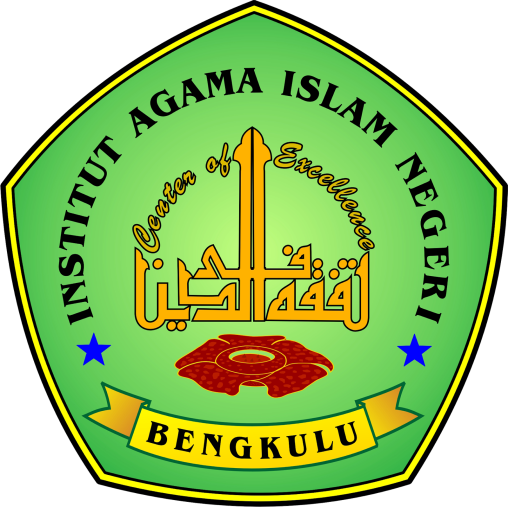 OLEH:SARIYAHNIM. 1611240124PROGRAM STUDI PENDIDIKAN GURU MADRASAH IBTIDAIYAHFAKULTAS TARBIYAH DAN TADRISINSTITUT AGAMA ISLAM NEGERI (IAIN) BENGKULUTAHUN 2021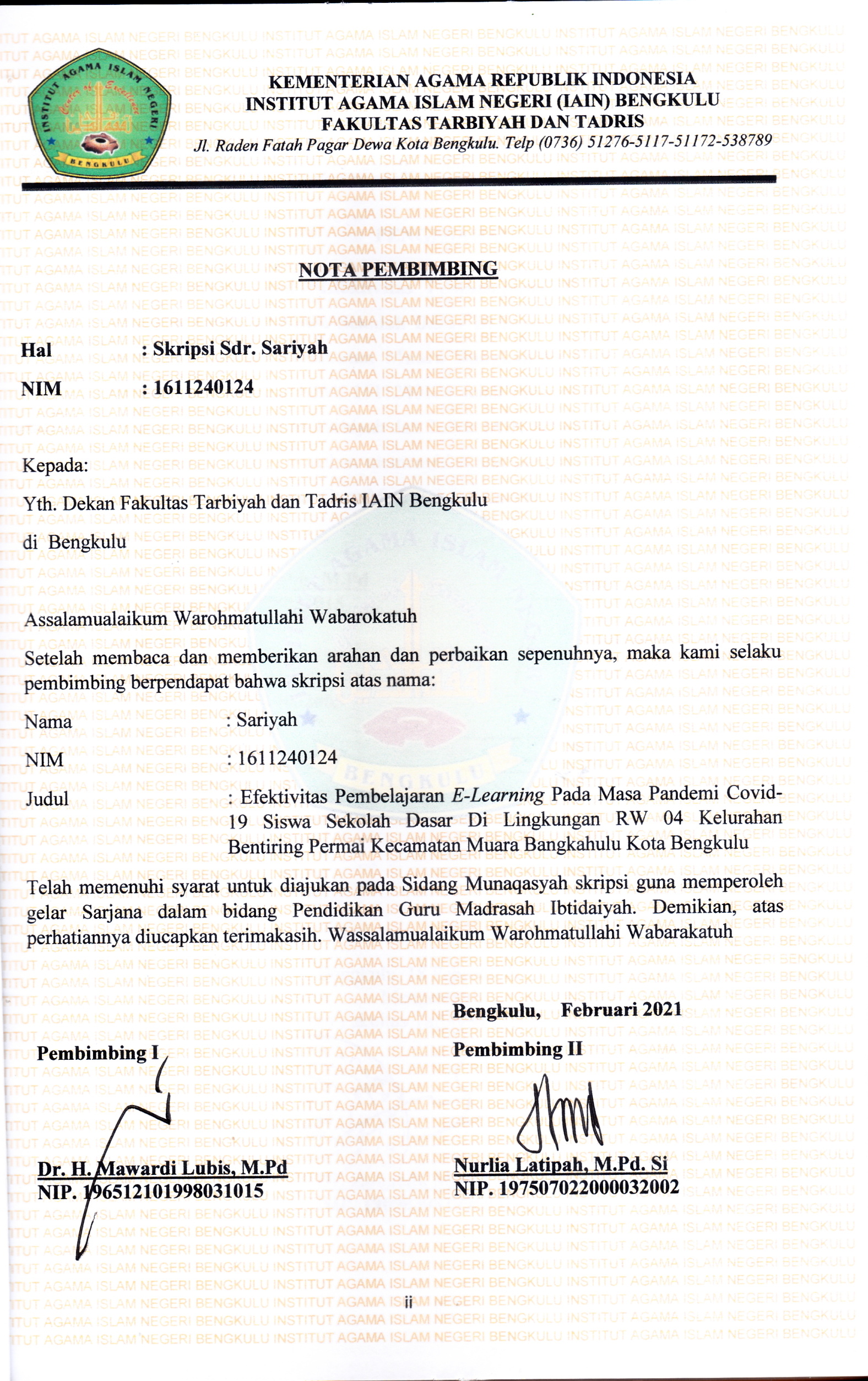 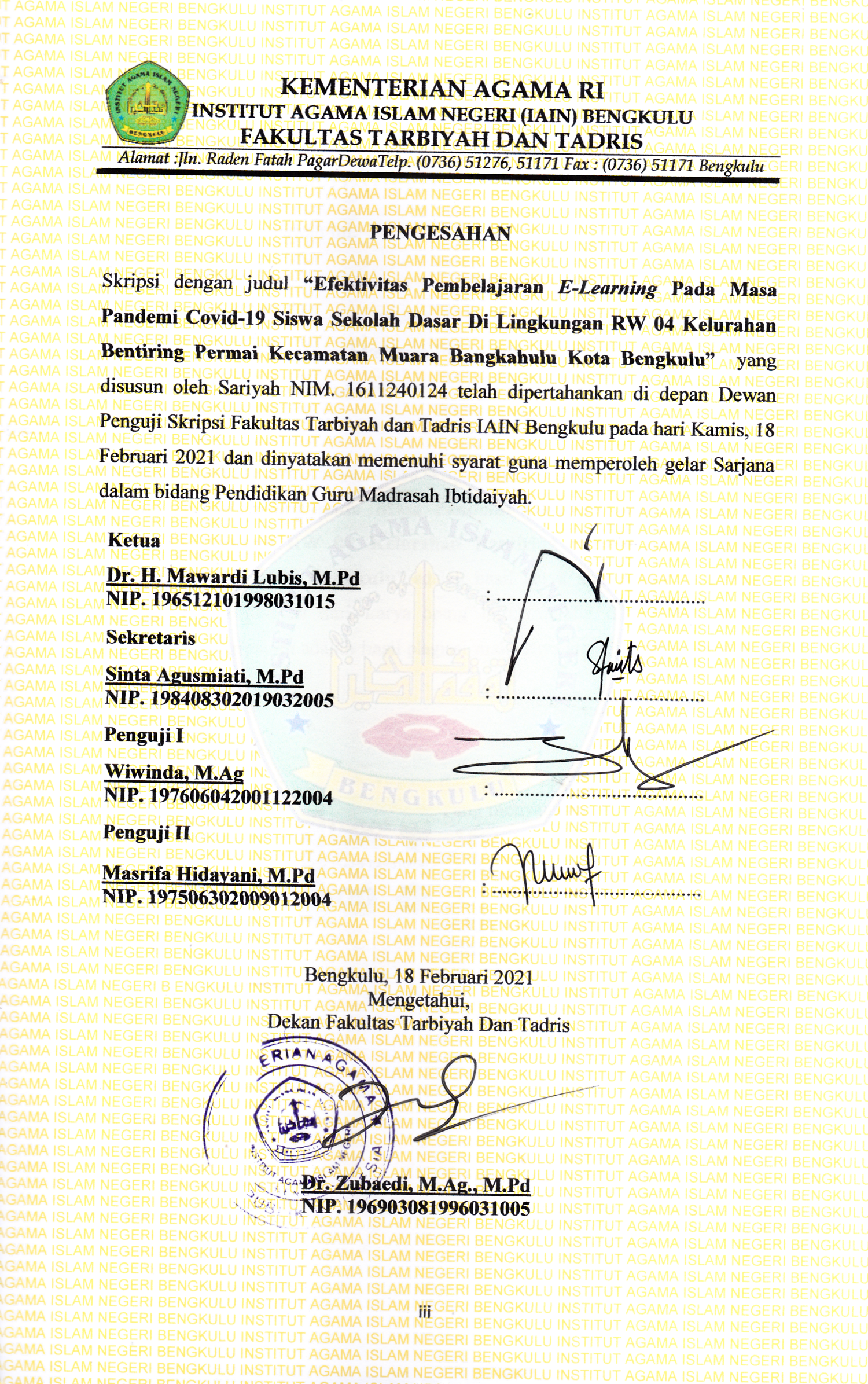 MOTTOوَإِذْ تَأَذَّنَ رَبُّكُمْ لَئِن شَكَرْتُمْ لَأَزِيدَنَّكُمْ ۖ وَلَئِن كَفَرْتُمْ إِنَّ عَذَابِى لَشَدِيدٌDan ingatlah ketika Tuhanmu memaklumkan,“Sesungguhnya jika kamu bersyukur, niscaya Aku akan menambah (nikmat) kepadamu, tetapi jika kamu mengingkari (nikmat-Ku), maka pasti azab-Ku sangat berat.”(Qs. Ibrahim: 7)“Orang yang berbahagia bukanlah orang yang hebat dalam segala hal, tapi orang yang bisa menemukan hal sederhana dalam hidupnya dan mengucapkan syukur”(Sariyah)PERSEMBAHAN Skripsi ini penulis persembahkan kepada:1. Bapakku Sumowiryo dan Mamakku Mardaleni tercinta yang telah mendidik, membesarkan, yang tidak pernah lelah memberikan do’a dan restunya dengan tulus dan ikhlas untuk kesuksesan  anak-anaknya.2. Kakak Purna, Kakak Mulyadi, Adik Sugiyah dan Adik Juliyah yang selalu menemani dan memberi semangat untuk menyelesaikan studi.3. Keluarga besar dari kedua orangtua yang selalu memberikan do’a, semangat, motivasi dan dukungan.4. Almamater IAIN Bengkulu.5. Keluarga besar UKM GEMPA IAIN Bengkulu.6. Teman seperjuangan mahasiswa PGMI IAIN Bengkulu angkatan tahun 2016.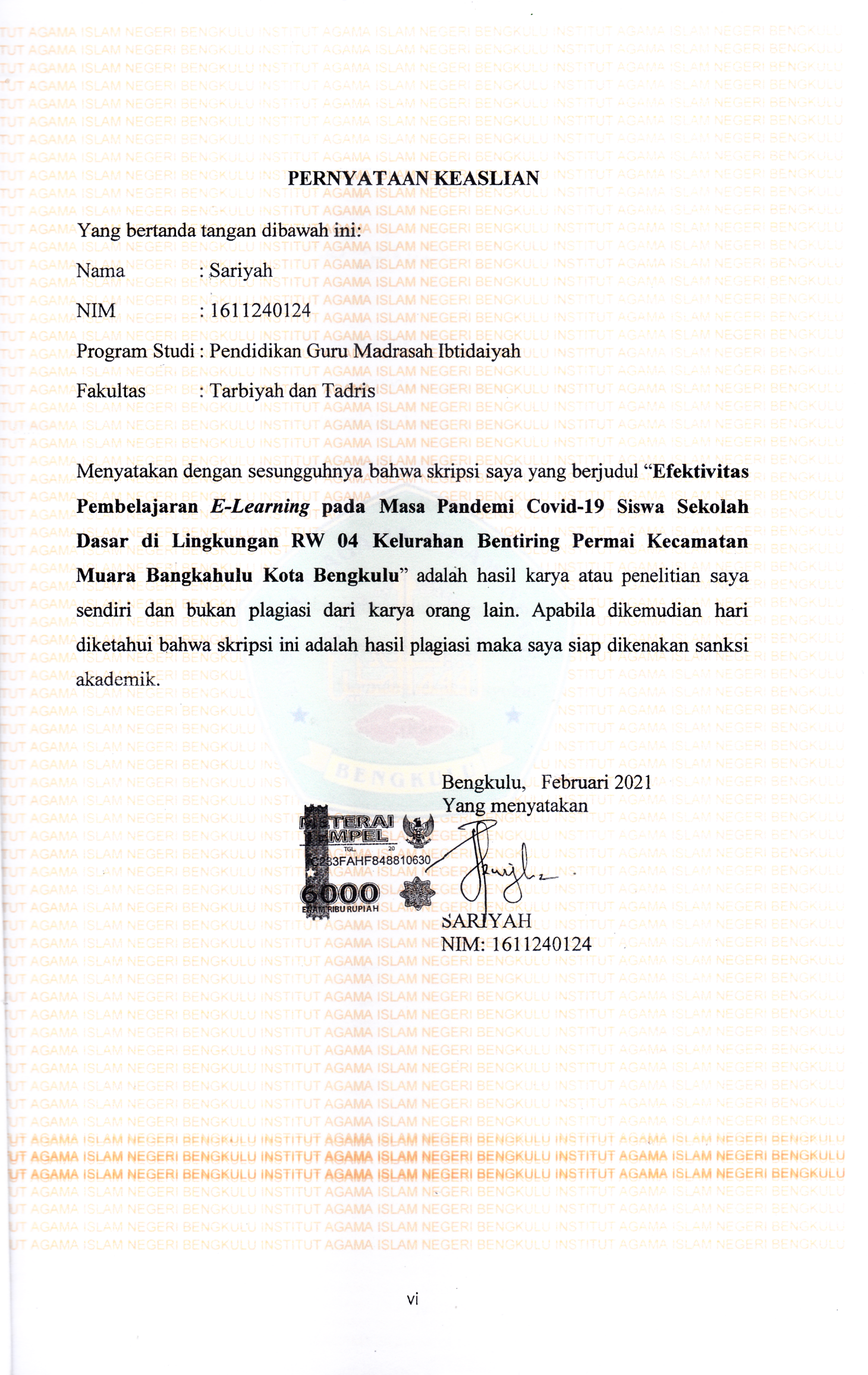 KATA PENGANTARAlhamdulillahirobbil’alamin, puji dan syukur kehadirat Allah SWT yang telah melimpahkan segala rahmat, hidayah dan karunia-Nya sehingga penulis diberi kesempatan dan kemudahan untuk menyelesaikan skripsi yang berjudul “Efektivitas Pembelajaran E-Learning pada Masa Pandemi Covid-19 Siswa Sekolah Dasar di Lingkungan RW 04 Kelurahan Bentiring Permai Kecamatan Muara Bangkahulu Kota Bengkulu”. Sholawat beriring salam semoga selalu tercurahkan kepada junjungan kita baginda Rasulullah Muhammad SAW beserta keluarga dan para sahabatnya. Selanjutnya  dalam penyusunan skripsi ini penulis banyak mendapatkan bantuan, arahan dan bimbingan dari berbagai pihak sehingga skripsi ini dapat diselesaikan tepat pada waktunya. Oleh karena itu, penulis ingin menyampaikan ucapan terima kasih dan penghargaan kepada:Prof. Dr. H. Sirajudin, M. Ag., M.H. Selaku Rektor IAIN Bengkulu yang telah memberikan kesempatan untuk menimba ilmu di IAIN Bengkulu.Dr. Zubaedi, M. Ag., M.Pd. Selaku Dekan Fakultas Tarbiyah dan Tadris IAIN Bengkulu yang telah memberikan pengarahan dan memfasilitasi penulisan, berperan penting dalam kelancaran skripsi ini.Nurlaili, S.AG., M.Pd. Selaku Ketua Jurusan Tarbiyah IAIN Bengkulu yang telah memfasilitasi penulisan, berperan penting dalam penulisan skripsi ini.Dra. Aam Amaliyah, M.Pd. Selaku Ka. Prodi PGMI IAIN Bengkulu yang telah memberikan inovasi yang bermanfaat kepada penulis. Dr. H. Mawardi Lubis, M. Pd.  Selaku pembimbing I skripsi yang telah meluangkan waktu, memberikan pengarahan dan masukan yang berarti bagi penulis sehingga skripsi ini selesai dengan baik.Nurlia Latipah, M. Pd. Si.  Selaku pembimbing II skripsi yang senantiasa memberikan arahan, bimbingan dan petunjuk kepada penulis sehingga skripsi ini dapat diselesaikan.Dosen dan staf  FTT IAIN Bengkulu yang telah memberikan ilmu pengetahuan dan pengalaman yang telah membantu penulis menyelesaikan skripsi ini.Pemimpin dan staf perpustakaan yang telah memberikan keleluasaan bagi penulis dalam mencari konsep-konsep teoritis.Semoga Allah SWT dapat menerima sebagai amal kebaikan atas jasa baik yang diberikan kepada penulis. Penulis menyadari bahwa skripsi ini masih banyak kekurangan karna terbatasnya kemampuan penulis. Untuk itu kritik dan saran yang membangun sangat penulis harapkan. Mudah-mudahan skripsi ini dapat bermanfaat bagi peneliti khusunya bagi ilmu pengetahuan. Aaamiiin.       Bengkulu,  Februari 2021       Penulis      SARIYAH      NIM: 1611240124DAFTAR ISIHALAMAN JUDUL	iNOTA PEMBIMBING	iiLEMBAR PENGESAHAN	iiiMOTTO	ivPERSEMBAHAN	vPERNYATAAN KEASLIAN	viKATA PENGANTAR 	viiDAFTAR ISI 	ixABSTRAK	xiDAFTAR TABEL	xiiDAFTAR LAMPIRAN	xiiiBAB I PENDAHULUANLatar Belakang Masalah	1Identifikasi Masalah	5Batasan Masalah	5Rumusan Masalah	6Tujuan Penelitian	6Manfaat Penelitian	6Sistematika Penulisan	7BAB II LANDASAN TEORIDeskripsi Konseptual	9Efektivitas Pembelajaran E-Learning	9Masa Pandemi Covid-19 	29Hasil Penelitian Yang Relevan	31Kerangka Berpikir	36Kriteria Efektivitas Pembelajaran E-Learning Pada Masa Pandemi Covid-19	37BAB III METODOLOGI PENELITIANJenis Penelitian	40Setting Penelitian	40Subyek Penelitian	41Teknik Pengumpulan Data	41Teknik Keabsahan Data	43Teknik Analisis Data	45Kriteria Efektivitas Pembelajaran E-Learning Pada Masa Pandemi Covid-19 Siswa Sekolah Dasar Di Lingkungan RW 04 Kelurahan Bentiring Permai Kecamatan Muara Bangkahulu Kota Bengkulu	47BAB IV HASIL PENELITIAN DAN PEMBAHASANDeskripsi Wilayah Penelitian	49Temuan Penelitian	51Pembahasan Hasil Penelitian	67BAB V PENUTUPKesimpulan	72Saran 	72DAFTAR PUSTAKA LAMPIRAN-LAMPIRAN ABSTRAKSARIYAH, NIM. 1611240124. Efektivitas Pembelajaran E-Learning Pada Masa Pandemi Covid-19 Siswa Sekolah Dasar Di Lingkungan RW 04 Kelurahan Bentiring Permai Kecamatan Muara Bangkahulu Kota Bengkulu. Skripsi:  Program Studi Pendidikan Guru Madrasah Ibtidaiyah (PGMI), Fakultas Tarbiyah Dan Tadris, IAIN Bengkulu. Pembimbing: 1. Dr. H. Mawardi Lubis, M.Pd, 2. Nurlia Latipah, M.Pd, Si.Kata Kunci: Efektivitas Pembelajaran E-Learning Pada Masa Pandemi Covid-19.Penelitian ini bertujuan untuk mengetahui bagaimana efektivitas pembelajara e-learning pada masa pandemi covid-19 siswa sekolah dasar di lingkungan RW 04 Kelurahan Bentiring Permai Kecamatan Muara Bangkahulu Kota Bengkulu. Peneliti melakukan penelitian ini pada siswa dan guru kelas 4 dan kelas 5 yang berada di lingkungan RW 04 Kelurahan Bentiring Permai Kecamatan Muara Bangkahulu Kota Bengkulu. Jenis penelitian ini adalah kualitatif evaluatif.  Pengumpulan data peneliti menggunakan teknik observasi, dokumentasi dan wawancara. Uji keabsahan data menggunakan teknik triangulasi sumber dan triangulasi waktu. Teknik analisis data yang peneliti gunakan adalah data reduction (reduksi data), data display (penyajian data) dan conclusion drawing/verification (penarikan kesimpulan). Hasil penelitian ini menunjukkan bahwa efektivitas pembelajaran e-learning pada masa pandemi covid-19 siswa sekolah dasar di lingkungan RW 04 Kelurahan Bentiring Permai Kecamatan Muara Bangkahulu Kota Bengkulu sudah efektif. Sebagai bukti bahwa empat kriteria ukuran efektivitas menurut teori Slavin sudah terlaksana dengan efektif yaitu 1.  kualitas pembelajaran atau mutu pengajaran dapat dilihat dari ketuntasan belajar siswa yang mencapai 85% mencapai Kriteria Ketuntasan Minimal (KKM), 2. Kesesuaian tingkat pengajaran yang tepat dapat dilihat dari kesiapan belajar siswa yang baik. 3. Insentif guru dalam memotivasi siswa untuk mengerjakan tugas dan mempelajari materi yang diberikan. 4. Waktu dapat dilihat dari kesesuaian waktu yang diberikan kepada siswa dapat menyelesaikan pembelajaran sesuai alokasi waktu yang ditentukan. BAB IPENDAHULUANA. Latar Belakang MasalahPendidikan adalah usaha sadar atau terencana guna mewujudkan suasana belajar dan proses pembelajaran, agar peserta didik secara aktif mengembangkan potensi dirinya untuk memiliki kekuatan spiritual keagamaan,  pengendalian diri, kepribadian,  kecerdasan,  akhlak mulia, serta keterampilan yang diperlukan dirinya, masyarakat bangsa dan negara (Undang-Undang No.20 Tahun 2003 Tentang Sisdiknas). Pendidikan memiliki peran penting dalam kehidupan seseorang yang nantinya menjadi bekal dalam menghadapi tantangan masa depan yang lebih besar dan penuh dengan persaingan. Pendidikan merupakan pendewasaan peserta didik agar dapat mengembangkan bakat, potensi, dan keterampilan yang dimiliki dalam menjalani kehidupan, oleh karena itu pendidikan didesain untuk memberikan pemahaman serta dapat meningkatkan prestasi belajar siswa. Pendidikan juga dapat menjadi penentu dari nilai dan kualitas hidup individu. Dilihat dari seberapa besar peran pendidikan dalam kehidupan, ada baiknya pendidikan di negara ini dapat lebih dikembangkan secara maksimal dan memberikan berbagai manfaat pada setiap individu. Sebagaimana dikemukakan dalam Undang-Undang No. 20 Tahun 2003 tentang Sistem Pendidikan Nasional, dalam pasal 3 tujuan akhir dari penyelenggaraan pendidikan (nasional) pada esensinya adalah peningkatan kualitas sumber daya manusia (SDM). Untuk mencapai tujuan pendidikan tersebut, diperlukan proses pendidikan dan pembelajaran yang berkualitas. Dalam menciptakan pendidikan dan pembelajaran yang berkulitas seyogyanya sejalan dengan perkembangan teknologi pendidikan yang saat ini telah berkembang. Pada abad ke-21 ini perkembangan teknologi di bidang pendidikan semakin maju, hal ini mampu menjadi pertimbangan guru sebagai salah satu strategi baru dalam mengembangkan sebuah pembelajaran. Perkembangan pada abad ini menuntut dunia pendidikan untuk mengubah konsep dalam berpikir. Masa depan yang kian memiliki implikasi luas dan mendalam terhadap berbagai rancangan pengajaran dan teknik pembelajaran. Pada gilirannya para guru akan menyadari bahwa model maupun strategi pembelajaran yang konvensional tidak akan cukup membantu siswa.     Indonesia saat ini tengah dihadapkan dengan tantangan di tengah pandemi Covid-19, di mana pemerintah menghimbau untuk masyarakat Indonesia di rumah saja. Melalui  kementerian pendidikan dan kebudayaan pemerintah telah melarang pembelajaran dilaksanakan tatap muka (konvensional) dan memerintahkan untuk menyelenggarakan pembelajaran secara daring (Surat Edaran  Kemendikbud Dikti No. 1 Tahun 2020). Pandemi Covid-19 ini tidak hanya mempengaruhi sektor ekonomi dan sosial, melainkan juga sektor pendidikan yang kini mau tidak mau harus mulai beradaptasi dengan era ini. Sehingga kegiatan pembelajaran yang semula dilakukan secara tatap muka beralih menjadi pembelajaran non tatap muka. Program tersebut dikenal dengan pembelajaran daring atau sistem E-learning atau online learning. Pembelajaran daring merupakan pembelajaran yang menggunakan jaringan internet dengan aksesibilitas, konektivitas, fleksibilitas, dan kemampuan untuk memunculkan berbagai jenis interaksi pembelajaran. Pada tataran pelaksanaannya pembelajaran daring memerlukan dukungan perangkat-perangkat mobile seperti smartphone atau telepon android, laptop, komputer, tablet dan iphone yang dapat dipergunakan untuk mengakses informasi kapan saja dan di mana saja. Penggunaan teknologi mobile mempunyai sumbangan besar dalam lembaga pendidikan, termasuk di dalamnya adalah pencapaian tujuan pembelajaran jarak jauh. Berbagai media juga dapat digunakan untuk mendukung pelaksanaan pembelajaran secara daring. Misalnya kelas-kelas virtual melalui layanan Google Classroom, Edmodo, Schoology, dan aplikasi pesan instan seperti WhatsApp. Jadi pembelajaran daring merupakan sebuah upaya membelajarkan siswa yang dilakukan tanpa tatap muka dengan melalui jaringan/internet yang telah tersedia.  Diberlakukannya pembelajaran daring oleh pemerintah ini mengharuskan seluruh kegiatan belajar mengajar dilakukan dari rumah. Pelaksanaan pembelajaran daring dilakukan sebagai salah satu upaya untuk tetap mewujudkan tujuan pendidikan di Indonesia di tengah pandemi covid-19, serta upaya pencegahan penyebaran virus covid-19. Pademi Covid-19 ini membuat sistem pembelajaran di sekolah dipaksa berubah secara drastis dari pertemuan tatap muka menjadi pembelajaran secara online. Pelaksanaan pembelajaran ini berlangsung dari jenjang sekolah dasar hingga perguruan tinggi.  Pada satuan pendidikan setingkat  Sekolah Dasar/Madrasah Ibtidaiyah pelaksanaan pembelajaran berbasis daring masih terbilang jarang atau bahkan belum pernah dilaksanakan. Sehingga penerapan pembelajaran daring di SD/MI pasti akan menemui berbagai kendala. Kendala yang paling menonjol adalah perubahan kebiasaan yang terjadi pada diri siswa, awalnya diterima dengan baik, antusias karena kegiatan akan dilakukan di rumah, namun seiring berjalannya waktu akan menimbulkan sebuah kejenuhan dalam diri siswa karena melakukan sebuah rutinas yang sama setiap hari. Selain itu, intensitas guru dalam menyampaikan sebuah materi dalam salah satu mata pelajaran menjadi berkurang dan kurang maksimal. Di samping kendala tersebut, tentunya ada manfaat-manfaat dari diterapkannya pembelajaran daring di masa pandemi covid-19 ini. Dalam keadaan pembelajaran dengan situasi seperti ini, guru dituntut untuk lebih aktif memahami cara berkomunikasi dengan siswa dengan bahasa dan alat yang jelas berbeda. Pemanfaatan media pembelajaran dan metode pembelajaran secara online harus digunakan guru secara maksimal. Hal ini untuk menunjang jalannya pelaksanaan pembelajaran daring selama masa pandemi dalam kurun waktu yang belum ditentukan kapan akan berakhir penerapan pembelajaran daring ini.  Dengan demikian perkembangan belajar anak akan sangat bergantung pada baik tidaknya proses kegiatan belajar mengajar (KBM) yang disampaikan guru. Perkembangan belajar anak di rumah pada masa pandemi covid-19 ini akan cenderung berbeda dengan perkembangan belajar di sekolah sehingga guru sebagai fasilitator harus memiliki berbagai inovasi, memberikan motivasi bagi siswa dalam melaksanakan kegiatan belajar mengajar (KBM).  Oleh karena itu berdasarkan uraian permasalahan di atas, peneliti tertarik mengambil judul penelitian “Efektivitas Pembelajaran E-Learning Pada Masa Pandemi Covid-19 Siswa Sekolah Dasar di Lingkungan RW 04 Kelurahan Bentiring Permai Kecamatan Muara Bangkahulu Kota Bengkulu”.B. Identifikasi MasalahBerdasarkan latar belakang masalah yang telah peneliti paparkan di atas, maka Identifikasi masalah adalah:1. Belum maksimalnya pelaksanaan pembelajaran e-learning, ini terbukti dari:2. Kurangnya kesiapan pembelajaran e-learning dari pihak guru ataupun siswa sehingga masih perlu beradaptasi dengan kondisi pembelajaran yang berbasis dengan teknologi informasi dan komunikasi.3. Masih perlu memperbaiki sistem pembelajaran dari konvensional menjadi pembelajaran e-learning baik dari segi kualitas pengajaran, kesesuaian pengajaran yang tepat, insentif dan waktu pembelajaran. Batasan MasalahBerdasarkan Identifikasi masalah yang dikemukakan di atas, maka penelitian ini hanya fokus pada Efektivitas Pembelajaran E-Learning Pada Masa Pandemi Covid-19 Siswa Sekolah Dasar di Lingkungan RW 04 Kelurahan Bentiring Permai Kecamatan Muara Bangkahulu Kota Bengkulu, dengan menggunakan kriteria pengukuran efektivitas menurut teori Slavin. Mata pelajaran yang dijadikan penelitian adalah mata pelajaran matematika.Rumusan Masalah	Berdasarkan batasan masalah di atas, maka yang menjadi rumusan masalah dalam penelitian ini adalah Bagaimana Efektivitas Pembelajaran E-Learning Pada Masa Pandemi Covid 19 Siswa Sekolah Dasar Di Lingkungan  RW 04 Kelurahan Bentiring Permai Kecamatan Muara Bangkahulu Kota Bengkulu ?Tujuan PenelitianBerdasarkan rumusan masalah di atas, maka tujuan dari penelitian ini adalah Untuk Mengetahui Efektivitas Pembelajaran E-Learning Pada Masa Pandemi Covid-19 Siswa Sekolah Dasar Di Lingkungan RW 04 Kelurahan Bentiring Permai Kecamatan Muara Bangkahulu Kota Bengkulu Manfaat PenelitianBerdasarkan tujuan penelitian yang dikemukakan di atas, maka manfaat penelitian ini yaitu sebagai berikut :1. Kegunaan yang bersifat teoritis : Hasil penelitian ini dapat dijadikan input atau sumbangan pengetahuan bagi pengembangan ilmu pengetahuan khususnya dalam pembelajaran e-learning pada masa pandemi covid-19 di  lingkungan RW 04 Kelurahan Bentiring Permai Kecamatan Muara Bangkahulu Kota Bengkulu.2. Kegunaan yang bersifat praktis : Hasil penelitian ini dapat digunakan bagi para praktis atau tenaga kependidikan dalam menyelanggarakan pembelajaran e-learning, diantaranya:  a. Bagi Siswa, dapat memberikan dorongan atau motivasi dalam belajar, bertanggung jawab pada setiap tugas-tugasnya.b. Bagi Guru, mengetahui perbaikan pada beberapa bidang agar pembelajaran e-learning berjalan dengan baikb. Bagi Masyarakat, memberikan informasi mengenai efektivitas pembelajaran  e-learning dalam masa pandemi covid-19 siswa sekolah dasar di lingkungan RW 04 Kelurahan Bentiring Permai Kecamatan Muara Bangkahulu Kota BengkuluG. Sistematika Penulisan		Sistematika penulisan yang penulis susun dalam penelitian ini adalah sebagai berikut: BAB I:   PENDAHULUAN, terdiri dari latar belakang masalah, identifikasi masalah, batasan masalah, rumusan masalah, tujuan masalah, manfaat penelitian dan sistematika penulisan.BAB II:    	LANDASAN TEORI, terdiri dari deskripsi konseptual yang membahas mengenai pengertian efektivitas pembelajaran e-learning, dan masa pandemi covid-19, hasil penelitian yang relevan dan kerangka berpikir serta kriteria efektivitas pembelajaran e-learning pada masa pandemi covid-19.BAB III: METODOLOGI PENELITIAN, terdiri dari jenis penelitian, setting penelitian, subyek penelitian, teknik pengumpulan data, teknik keabsahan data dan  teknik analisis data serta kriteria efektivitas pembelajaran e-learning pada masa pandemi covid-19 siswa sekolah dasar di lingkungan RW 04 Kelurahan Bentiring Permai Kecamatan Muara Bangkahulu Kota Bengkulu. BAB IV:	HASIL DAN PEMBAHASAN, terdiri dari pembahasan tentang penelitian yang meliputi deskripsi wilayah penelitian, temuan penelitian dan pembahasan hasil penelitian.BAB V:	PENUTUP, pada bab ini merupakan bab penutup dari rangkaian penelitian yang terdiri dari kesimpulan dan saran.BAB IILANDASAN TEORIDeskripsi Konseptual 1. Efektivitas Pembelajaran E-learninga. Efektivitas 1)  Pengertian Efektivitas Dalam Kamus Besar Bahasa Indonesia pusat bahasa, efektivitas adalah ada efeknya (akibatnya, pengaruhnya, kesannya)  membawa hasil guna. Efektivitas adalah suatu kegiatan yang sejauh mana hal-hal yang telah direncanakan dapat berhasil atau tidaknya. Dalam arti bahwa apabila hasilnya menunjukkan persentase bahwa hal tersebut cukup efektif dan sebaliknya apabila hasilnya jauh dari perencanaan yang ada maka dapat dikatakan hal tersebut tidak efektif. Aan Komariah dan Cepi Tratna yang dimaksud  Efektivitas adalah  ukuran yang menyatakan  sejauh  mana sasaran atau  tujuan (kualitas, kuantitas, dan waktu) telah dicapai. Efektivitas adalah  penilaian yang dibuat sehubungan dengan prestasi individu dan kelompok organisasi, makin dekat pencapaian prestasi yang diharapkan supaya lebih efektif hasil penilaiannya.Efektivitas berasal dari kata efektif. Secara umum efektif memiliki makna tepat guna, artinya sesuatu yang memiliki efek/pengaruh terhadap apa yang akan dicapai. Sedangkan pembelajaran efektif artinya pembelajaran yang mampu mencapai kompetensi yang telah dirumuskan, pembelajaran dimana siswa memperoleh pengetahuan keterampilan dan sikap. Pembelajaran dikatakan efektif jika  terjadi perubahan pada aspek kognitif, afektif, dan psikomotorik.Efektivitas adalah suatu yang berdampak, berubah, berakibat atau suatu yang menghasilkan perubahan dari sistem yang dibuat dan menghasilkan yang lebih baik. Efektivitas dapat dinyatakan sebagai tingkat keberhasilan dalam mencapai tujuan atau sasarannya. Efektivitas ini sesungguhnya merupakan konsep yang lebih luas, mencakup berbagai faktor didalam maupun diluar diri seseorang. Dengan demikian, efektivitas tidak hanya dapat dilihat dari sisi produktivitas tetapi dapat pula dilihat dari sisi persepsi atau sikap orang tuanya. Disamping itu efektivitas juga dapat dilihat dari tingkat kepuasan yang dicapai oleh orang.Kaitan efektivitas dengan pembelajaran yaitu bagaimana pembelajaran itu mempunyai efek terhadap tujuan-tujuan yang telah ditentukan dan diharapkan serta tujuan-tujuan itu bisa tercapai. Belajar akan lebih efektif jika siswa memiliki 1. kesadaran dan tanggung jawab belajar, 2. cara belajar yang efisien, yaitu dengan cara belajar yang tepat, praktis dan ekonomis, terarah, sesuai dengan situasi  dan  tuntunan-tuntunan yang ada, untuk mencapai tujuan belajar, 3. dengan syarat-syarat belajar yang memadai yang meliputi unsur-unsur kesehatan jasmani, kesehatan mental atau rohani, dan tempat belajar yang menyenangkan.Efektivitas belajar adalah tingkat pencapaian tujuan pembelajaran sehingga dapat membawa hasil yang berguna serta ada efek positif. Pencapaian tujuan tersebut berupa meningkatkan pengetahuan dan pengaruh-pengaruh positif dari pendidikan sekolah, masyarakat, orang tua, serta pengembangan sikap melalui proses pembelajaran. Jadi suatu program pendidikan dikatakan efektif kalau tujuan-tujuan berhasil dicapai, baik dari segi kuantitas lulusannya untuk meningkatkan proses pembelajaran sangat diperlukan kualitas ilmu para tenaga mengajar baik dalam merencanakan maupun dalam pelaksanaan pembelajaran. Dari beberapa istilah efektivitas yang dijelaskan di atas dapat peneliti disimpulkan bahwa Efektivitas ialah  suatu  keadaan dan ukuran sejauh  mana manfaat dan tercapainya tujuan yang telah tercapai.Efektivitas didefinisikan oleh para pakar dengan berbeda-beda tergantung pendekatan yang digunakan oleh masing-masing pakar. Berikut ini beberapa pengertian efektivitas dan kriteria organisasi menurut para pakar sebagai berikut.1. Menurut Supriyono, efektivitas merupakan hubungan antara keluaran suatu pusat tanggung jawab dengan sasaran yang mesti dicapai, semakin besar kontribusi daripada keluaran yang dihasilkan terhadap nilai pencapaian sasaran tersebut, maka dapat dikatakan efektif pula unit tersebut. 2. Menurut Cambel J.P pengukuran efektivitas secara umun dan yang paling menonjol adalah keberhasilan program, keberhasilan sasaran, kepuasan terhadap program, tingkat input dan output, pencapaian tujuan menyeluruh.3. Menurut Hani Handoko, efektivitas merupakan hubungan antara output dengan tujuan, semakin besar kontribusi (sumbangan) output terhadap pencapaian tujuan, maka semakin efektif organisasi, program atau kegiatan. Efektivitas berfokus pada outcome (hasil), program, atau kegiatan yang dinilai efektif apabila output yang dihasilkan dapat memenuhi tujuan yang diharapkan. Dari beberapa uraian definisi efektivitas menurut para ahli tersebut, dapat dijelaskan bahwa efektivitas merupakan taraf sampai sejauh mana peningkatan kesejahteraan manusia dengan adanya suatu program tertentu, karena kesejahteraan manusia merupakan tujuan dari proses pembangunan. Jadi, efektivitas pembelajaran dapat diartikan sebagai tolak ukur keberhasilan dari sebuah proses pembelajaran antara siswa dengan siswa, atau siswa dengan guru dalam mencapai tujuan pembelajaran.   Dari deskripsi di atas tentang efektivitas dapat disimpulkan bahwa efektivitas mengacu kepada pencapaian tujuan, yaitu pengukuran dalam arti tercapainya sasaran atau tujuan yang telah ditentukan sebelumnya. Dimana tujuan awal pemerintah mengeluarkannya kebijakan melalui kementerian pendidikan dan kebudayaan pemerintah telah melarang pembelajaran dilaksanakan tatap muka dan memerintahkan untuk menyelenggarakan pembelajaran secara daring (e-learning) guna untuk mencegah penyebaran covid-19. Dalam penelitian ini peneliti ingin melihat sejauh mana efektivitas pembelajaran e-learning dalam proses belajar mengajar masa pandemi covid-19 di lingkungan peneliti.Maka dapat peneliti pahami bahwa efektivitas pembelajaran e-learning  yaitu bagaimana dari pembelajaran e-learning itu mempunyai efek dalam mencapai tujuan pembelajaran yaitu dari aktivitas, bagaimana siswa berbuat, memperoleh pengalaman tertentu sesuai denga tujuan yang diharapkan. Karena itu model pembelajaran harus dapat mendorong aktivitas peserta didik dalam proses pembelajaran, individualitas yaitu bagaimana seorang guru harus mengenal atau mengetahui setiap individu siswanya agar guru itu tahu bagaimana cara mendidik dan memberikan arahan kepada siswanya ketika memberikan pelajaran, integritas yaitu guru bukan hanya berperan bagaimana tentang memberikan materi dan pemahaman tetapi bagaimana untuk membentuk sikap afektif dan psikomotorik siswanya. Yaitu dalam hal ini siswa dan guru dituntut untuk bisa menerapkan pembelajaran e-learning sebagai pembelajaran masa pandemi covid-19.2) Ukuran atau Kriteria EfektivitasMengukur efektivitas suatu program kegiatan bukanlah suatu hal yang sangat sederhana, karena efektivitas dapat dikaji dari berbagai sudut pandang dan tergantung pada siapa yang menilai serta menginterpretasikannya. Bila dipandang dari sudut produktivitas, maka seorang manajer produksi memberikan pemahaman bahwa efektivitas berarti kualitas dan kuantitas (output) barang dan jasa. Tingkat efektivitas juga dapat diukur dengan membandingkan antara rencana yang telah ditentukan dengan hasil nyata yang telah diwujudkan. Namun, jika usaha atau hasil pekerjaan dan tindakan yang dilakukan tidak tepat sehingga menyebabkan tujuan tidak tercapai atau sasaran yang diharapkan, maka hal itu dikatakan tidak efektif.Adapun kriteria atau ukuran mengenai pencapaian tujuan efektif atau tidak yaitu:a)  Kejelasan tujuan yang hendak dicapai, hal ini dimaksudkan supaya karyawan dalam pelaksanaan tugas mencapai sasaran yang terarah dan tujuan organisasi dapat tercapaib) Kejelasan strategi pencapaian tujuan, telah diketahui bahwa strategi adalah pada jalan yang diikuti dalam melakukan berbagai upaya dalam mencapai sasaran-sasaran yang ditentukan agar para implementer tidak tersesat dalam pencapaian tujuan organisasi.c) Proses analisis dan perumusan kebijakan yang mantap, berkaitan dengan tujuan yang hendak dicapai dan strategi yang telah ditetapkan artinya kebijakan harus mampu menjembatani tujuan-tujuan dengan usaha pelaksanaan kegiatan operasionald) Perencanaan yang matang, pada hakekatnya berarti memutuskan sekarang apa yang dikerjakan oleh organisasi dimasa depan.e) Penyusunan program yang tepat suatu rencana yang baik masih perlu dijabarkan dalam program-program pelaksanaan yang tepat sebab apabila tidak, para pelaksana akan kurang memiliki pedoman bertindak dan bekerja.f) Tersedianya sarana dan prasarana kerja, salah satu indikator efektivitas organisasi adalah kemampuan bekerja secara produktif. Dengan sarana dan prasarana yang tersedia dan mungkin disediakan oleh organisasi.g) Pelaksanaan yang efektif dan efisien, bagaimana baiknya suatu program apabila tidak dilaksanakan secara efektif dan efisien maka organisasi tersebut tidak akan mencapai sasarannya, karena dengan pelaksanaan organisasi semakin didekatkan pada tujuanya.h) Sistem pengawasan dan pengendalian yang bersifat mendidik mengingat sifat manusia yang tidak sempurna maka efektivitas organisasi menuntut terdapatnya sistem pengawasan dan pengendalian.      Menurut pendapat David Krech, Ricard S. Cruthfied dan Egerton L. Ballachey yang dikutip Sudarwan Danim menyebutkan ukuran efektivitas sebagai berikut:a) Jumlah hasil yang dapat dikeluarkan, artinya hasil tersebut berupa kuantitas atau bentuk fisik dari organisasi, program atau kegiatan. Hasil dimaksud dapat dilihat dari perbandingan (ratio) antara masukan (input) dengan keluaran (output).b) Tingkat kepuasan yang diperoleh, artinya ukuran dalam efektivitas ini dapat dikuantutatif (berdasarkan pada jumlah atau banyaknya) dan dapat kualitatif (berdasarkan pada mutu)c) Produk kreatif, artinya penciptaan hubungannya kondisi yang kondusif dengan dunia kerja, yang nantinya dapat menumbuhkan kreativitas dan kemampuand) Intensitas yang akan dicapai, artinya memiliki ketaatan yang tinggi dalam suatu tingkatan intens sesuatu, dimana adanya rasa saling memiliki dengan kadar yang tinggi.Berdasarkan uraian di atas, bahwa ukuran daripada efektivitas harus adanya suatu perbandingan antara masukan dan keluaran. Ukuran daripada efektivitas harus adanya tingkat kepuasan dan adanya penciptaan hubungan kerja yang kondusif serta intensitas yang tinggi, artinya ukuran daripada efektivitas adanya keadaan saling memiliki dengan tingkatan yang tinggi. Membahas masalah ukuran efektivitas memang sangat bervariasi tergantung dari sudut terpenuhinya beberapa kriteria akhir. Menurut Duncan yang dikutip Richard M. Steers mengatakan mengenai ukuran efektivitas sebagai berikut:a) Pencapaian tujuan, adalah keseluruhan upaya pencapaian tujuan harus dipandang sebagai suatu proses. Oleh karena itu, agar pencapaian tujuan akhir semakin terjamin, diperlukan pentahapan, baik dalam arti pentahapan pencapaian bagian-bagiannya maupun pentahapan dalam arti periodisasinya. Pencapaian tujuan terdiri dari beberapa faktor, yaitu: kurun waktu pencapaiannya ditentukan, sasaran merupakan target yang kongkrit , dasar hukum.b) Integritas, yaitu pengukuran terhadap tingkat kemampuan suatu organisasi untuk mengadakan sosialisasi, pengembangan konsensus dan komunikasi dengan berbagai macam organisasi lainnya. Integritas terdiri dari beberapa faktor yaitu prosedur dan proses sosialisasi.c) Adaptasi, adalah proses penyesuaian diri yang dilakukan untuk menyelaraskan suatu individu terhadap perubahan-perubahan yang terjadi dilingkungannya. Adaptasi terdiri dari beberapa faktor yaitu peningkatan kemampuan, sarana dan prasarana.Berdasarkan hal tersebut, maka pengukuran merupakan penilaian dalam arti tercapainya sasaran yang telah ditentukan sebelumnya dengan menggunakan sasaran yang tersedia. Jelasnya bila sasaran atau tujuan telah tercapai sesuai dengan yang direncanakan sebelumnya adalah efektif. Jadi, apabila suatu tujuan atau sasaran itu tidak sesuai dengan waktu yang telah ditentukan, maka tidak efektif. Efektivitas merupakan fungsi dari manajemen, dimana dalam sebuah efektivitas diperlukan adanya prosedur, strategi, kebijakan, program, dan pedoman. Tercapainya tujuan itu adalah efektif sebab mempunyai efek atau pengaruh yang besar terhadap kepentingan bersama. Menurut Slavin, ada empat indikator kriteria efektivitas yang dapat diukur dalam efektivitas suatu pembelajaran yaitu:a) Kualitas pembelajaran atau mutu pengajaran, yaitu sejauh mana penyajian informasi atau kemampuan membantu siswa dengan mudah mempelajari bahan. Mutu pengajaran dapat dilihat dari proses dan hasil pembelajaran. Proses pembelajaran dilihat dari kesesuaian antara aktivitas guru dan aktivitas siswa dengan langkah-langkah pembelajaran yang digunakan. Sedangkan hasil pembelajaran dilihat dari ketuntasan belajar siswa. Menurut Suryosubroto, belajar dikatakan tuntas apabila terdapat minimal 85% siswa yang mencapai daya serap yaitu ≥ KKM (Kriteria Ketuntasan Minimal).  b) Kesesuaian tingkat pengajaran yang tepat, yaitu sejauh mana guru memastikan tingkat kesiapan siswa untuk mempelajari materi baru. Maksudnya kemampuan dan pengetahuan yang diperlukan untuk mempelajarinya tetap dilihat dari kesiapan belajar siswa. Menurut slameto, kesiapan siswa dapat dilihat dari 3 aspek, yaitu:1). Kondisi fisik, mental, dan emosional2).  Kebutuhan-kebutuhan, motif, dan tujuan3).  Keterampilan, pengetahuan dan pengertian lain yang telah dipelajari.Tingkat pengajaran yang tepat dikatakan efektif apabila siswa sudah siap untuk mengikuti pembelajaran, dilihat dari kriteria kesiapan belajar siswa minimal baik.c) Insentif, yaitu seberapa besar usaha guru memotivasi siswa untuk mengerjakan tugas-tugas dan mempelajari materi yang diberikan. Makin besar motivasi yang diberikan, makin besar pula keaktifan siswa. Slameto menyebutkan bahwa ada 4 hal yang dapat dikerakan guru dalam memberikan motivasi kepada siswa yaitu:1).  Membangkitkan dorongan kepada siswa untuk belajar. 2). Menjelaskan secara konkrit kepada siswa apa yang dapat dilakukan pada akhir pengajaran3). Memberikan reward terhadap prestasi yang diperoleh sehingga dapat merangsang untuk mencapai prestasi yang lebih baik dikemudian hari4).  Memberikan kebiasaan belajar yang baik.d) Waktu, yaitu sejauh mana waktu yang diberikan kepada siswa untuk mempelajari bahan materi yang diberikan atau yang sedang diajarkan. Pembelajaran dapat dikatakan efektif bila siswa dapat menyelesaikan pembelajaran sesuai dengan alokasi waktu yang ditentukan. Menurut Sinambela aktivitas siswa diamati terkait penggunaan waktu siswa mencakup aspek-aspek berikut:1). Persiapan awal belajar2).  Menerima materi3). Melatih kemampuan diri sendiri4). Mengembangkan materi yang sudah dipelajari5). PenutupWaktu dikatakan efektif apabila siswa dalam menggunakan waktu sudah maksimal, dilihat dari kriteria penggunaan waktu siswa minimal baik. Dari sejumlah definisi-definisi pengukur tingkat efektivitas yang telah dikemukakan di atas, perlu peneliti tegaskan bahwa dalam rencana penelitian ini digunakan teori pengukuran efektivitas sebagaimana yang dikemukakan oleh Slavin yaitu kualitas pembelajaran atau mutu pengajaran, kesesuaian tingkat pengajaran yang tepat, insentif, dan waktu. Dengan menggunakan teori ini diharapkan dapat mengukur tingkat efektivitas belajar metode E-Learning dalam pembelajaran masa pandemi covid-19 .Tabel 2.1Pengembangan Pertanyaan Berdasarkan Indikator Ukuran Atau Kriteria Efektivitas Menurut  Teori Slavin b. Pembelajaran  E-learning1. Pembelajaran 	Makna pembelajaran dalam Kamus Besar Bahasa Indonesia adalah proses cara perbuatan menjadikan seseorang atau makhluk hidup  belajar. Undang-undang Republik Indonesia Nomor 20 Tahun 2003 tentang Sistem Pendidikan Nasional mengemukakan bahwa pembelajaran adalah proses interaksi peserta didik dengan pendidik dan sumber belajar pada suatu lingkungan belajar. Setiap guru penting untuk memahami sistem pembelajara, karena dengan pemahaman sistem ini setiap guru akan memahamai tentang tujuan pembelajaran atau hasil yang diharapkan, proses pembelajaran yang harus dilakukan, pemanfaatan setiap komponen dalam proses kegiatan untuk mencapai tujuan yang ingin dicapai dan bagaimana mengetahui keberhasilan pencapaian tersebut. Tujuan pembelajaran adalah kemampuan (kompetensi) atau keterampilan yang diharapkan dapat dimiliki oleh siswa setelah mereka melakukan proses pembelajaran tertentu. Lebih lanjut  Wina Sanjaya mengemukakan bahwa rumusan tujuan pembelajaran harus mengandung unsur ABCD yaitu Audience (siapa yang harus memiliki kemampuan), Behaviour (perilaku yang bagaimana yang diharapkan dapat dimiliki), Condition (dalam kondisi dan situasi yang bagaimana subyek dapat menunjukkan kemampuan sebagai hasil belajar yang telah diperolehnya), Degree (kualiatas atau kuantitas tingkah laku yang diharapkan dicapai sebagai batas minimal). Berdasarkan pendapat di atas dapat disimpulkan bahwa pembelajaran adalah proses kegiatan belajar yang melibatkan berbagai komponen, yaitu guru, siswa, tujuan, materi, metode, media, evaluasi dengan pendidikan dan sumber belajar pada suatu lingkaran belajar untuk mencapai tujuan pembelajaran yang ingin dicapai. Pada penelitian ini proses pembelajaran menggunakan media online e-learning untuk menyampaikan materi sekaligus penerapan kebijakan pemerintah dalam mengatasi solusi yang terjadi di dunia pendidikan terkait wabah pandemi covid-19 yang melanda berbagai dunia khususnya di Indonesia. 2.  E-LearningE-Learning merupakan sebuah metode pembelajaran berbasis internet atau belajar online yang harus dijalani semua siswa-siswi hingga mahasiswa-mahasiswi di Indonesia bahkan di seluruh wilayah didunia yang terpapar pandemi covid-19 guna menyambung proses belajar tatap muka yang terkendala karena social distancing atau tidak berkerumunan untuk membantu mencegah penyebaran covid-19. Di indoneisa , sistem e-learning bukan lagi sesuatu yang asing, hanya saja tidak semua sekolah pernah menerapkan sistem ini, terutama sekolah-sekolah yang berada di daerah terpencil atau desa-desa. Pada dasarnya e-learning memiliki dua tipe yaitu synchronous dan asynchronous. Synchronous berarti pada waktu yang sama. Proses pembelajaran terjadi pada saat yang sama antara pendidik dan peserta didik. Hal ini memungkinkan interaksi langsung antara pendidik dan peserta didik secara online. dalam pelaksanaan  synchronous training mengharuskan pendidik dan pesererta didik mengakses internet secara bersamaan. Pendidik memberikan materi pembelajaran dalam bentuk makalah atau slide persentasi dan peserta didik dapat mendengarkan persentase secara langsung melalui internet. Peserta didik juga dapat mengajukan pertanyaan atau berkomentar secara langsung atau melalui chatt window. Synchronous training merupakan gambaran dari kelas nyata namun bersifat maya (virtual) dan semua peserta didik terhubung melalui internet. Synchronous training sering juga disebut sebagai virtual classroom. Proses belajar berbasis e-learning siswa-siswi membutuhkan sarana dan prasarana yang mendukung agar pembelajaran dapat berlangsung dan memiliki kualitas pembelajaran yang lebih baik. Sarana dan prasarana tersebut diantaranya adalah smartphone, komputer/laptop, aplikasi serta jaringan internet yang digunakan sebagai media dalam berlangsungnya pembelajaran berbasis e-learning. Namun tidak semua keluarga/orangtua mampu memenuhi sarana dan prasarana tersebut mengingat status perekonomian yang tidak merata. Sehingga proses pembelajaran berbasis e-learning tidak tersampaikan dengan sempurna. E-Learning merupakan materi pelajaran yang dapat diperoleh secara gratis dalam bentuk file – file yang dapat didownload. Sedangkan interaksi antar pengunjung baik siswa maupun guru dapat dilakukan dalam bentuk forum diskusi ataupun e-mail. Kapasitas siswa amat bervariasi tergantung pada bentuk isi dan cara penyampaiannya. Semakin baik keselarasan antar content dan alat penyampai dengan gaya belajar, maka akan lebih baik kapasitas siswa yang pada gilirannya akan memberi hasil yang lebih baik. E-Learning digunakan sebagai penyampaian materi pembelajaran melalui media elektronik atau internet sehingga peserta didik dapat mengaksesnya kapan saja dari seluruh penjuru dunia.E-Learning telah mempersingkat waktu pembelajaran dan membuat biaya studi lebih ekonomis. E-Learning mempermudah interaksi antara peserta didik dengan bahan atau materi pelajaran, peserta didik dengan guru atau instruktur maupun sesama peserta didik. Peserta didik dapat saling berbagi informasi  dan dapat mengakses bahan - bahan belajar setiap saat dan berulang - ulang, dengan kondisi yang demikian itu peserta didik dapat lebih memantapkan penguasaannya terhadap materi pembelajaran. Di dalam e-learning, yang mengambil peran guru adalah komputer dan panduan-panduan  elektronik  yang  dirancang  oleh "contents writer", designer e-learning dan pemrogram komputer.Pada dasarnya konsep e-learning adalah penyediaan  kelas-kelas  baru setara dengan kelas konvensional di sekolah-sekolah yang ada selama ini. Pembangunan sebuah lembaga pendidikan virtual seperti e-learning ini haruslah memberikan hasil yang kurang lebih sama dengan cita-cita untuk mendirikan sebuah lembaga pendidikan konvensional. Sistem  e-learning ini  diadaptasikan dari sistem yang ada di sekolah-sekolah konvensional ke dalam sebuah sistem digital.Melalui pemanfaatan e-learning akan  diperoleh  beberapa  keuntungan yang cukup besar dibandingkan dengan usaha  pembangunan  sekolah  konvensional. keuntungan yang paling nyata adalah keuntungan secara finansial. Keuntungan ini diperoleh dari berkurangnya biaya yang diperlukan untuk mengimplementasikan sistem secara keseluruhan jika dibandingkan dengan biaya untuk mendirikan bangunan sekolah beserta seluruh perangkatnya beserta pengajar. Keuntungan lain adalah sisi efisiensi waktu dalam proses belajar mengajar.Dengan adanya  e-learning para  guru  atau  instruktur akan lebih  mudah: a) Melakukan pemutakhiran bahan-bahan belajar yang menjadi tanggung  jawabnya sesuai dengan tuntutan perkembangan keilmuan yang mutakhir b) Mengembangkan diri atau melakukan penelitian guna meningkatkan wawasannya,c) Mengontrol kegiatan belajar peserta didik.Berdasarkan uraian di atas pemaduan penggunaan sumber belajar tradisional (offline) dan online adalah suatu keputusan demokratis untuk menjembatani derasnya arus penyebaran sumber belajar eloktronik (e-learning) dan kesulitan melepaskan diri dari pemanfaatan sumber-sumber belajar yang digunakan dalam ruangan kelas. Artinya e-learning bagaimana canggihnya teknologi yang digunakan belum mampu menggantikan pelaksanaan pembelajaran tatap muka karena metode interaksi tatap muka konvensional masih jauh lebih efektif dibandingkan pembelajaran online atau e-learning. Selain itu keterbatasan dalam aksesibilitas internet, perangkat keras (hardware) dan perangkat lunak (software) serta pembiayaan sering menjadi hambatan dalam memaksimalkan sumber-sumber belajar internet. Menurut Sudirma Siahan, setidaknya ada tiga fungsi e-learning terhadap kegiatan pembelajaran di dalam kelas (classroom instruction):a) Suplemen (tambahan), dikatakan berfungsi sebagai suplemen apabila peserta didik mempunyai kebebasan memilih, apakah akan memanfaatkan materi pembelajaran elektronik atau tidak. Dalam hal ini tidak ada keharusan bagi peserta didik untuk mengakses materi. Sekalipun sifatnya opsional, peserta didik yang memanfaatkannya tentu akan memiliki tambahan pengetahuan atau wawasan.b) Komplemen (pelengkap), dikatakan berfungsi sebagai komplemen apabila materi pembelajaran elektronik diprogramkan untuk melengkapi materi pembelajaran yang diterima peserta didik di dalam kelas. Sebagai komplemen berarti materi pembelajaran elektronik diprogramkan untuk melengkapi materi pengayaan atau remedial. Dikatakan sebagai pengayaan apabila kepada peserta didik yang dapat dengan cepat menguasai/memahami materi pelajaran yang disampaikan pada saat tatap muka diberi kesempatan untuk mengakses materi pembelajaran elektronik yang memang secara khusus dikembangkan untuk mereka. Tujuannya agar semakin memantapkan tingkat penguasaan terhadap materi pelajaran yang telah diterima dikelas. Dikatakan sebagai program remedial, apabila peserta didik yang mengalami kesulitan memahami materi pelajaran pada saat tatap muka diberikan kesempatan untuk memanfaatkan materi pembelajaran elektronik yang memnag secara khusus dirancang untuk mereka. Tujuannya agar peserta didik semakin mudah memahami materi pelajaran yang disajikan di kelas.c) Substitusi (pengganti), dikatakan sebagai substitusi apabila e-learning dilakukan sebagai pengganti kegiatan belajar, misalnya dengan menggunakan model-model kegiatan pembelajaran. Ada  3 model yang dapat dipilih yakni, sepenuhnya secara tatap muka (konvensional), sebagian secara tatap muka dan sebagian lagi melalui internet, atau sepenuhnya melalui internet. Kelebihan e-learning antara lain ; tersedianya fasilitas e-moderating dimana guru dan siswa dapat berkomunikasi secara mudah melalui fasillitas internet secara reguler atau kapan saja kegiatan berkomunikasi itu dilakukan dengan tanpa dibatasi oleh jarak, tempat dan waktu, guru dan siswa dapat menggunakan bahan ajar atau petunjuk belajar yang terstruktur dan terjadwal melalui internet, sehingga keduanya bisa saling menilai sampai seberapa jauh bahan ajar dipelajari. Dapat belajar atau me-review bahan ajar setiap saat dan dimana saja kalau diperlukan mengingat bahan ajar tersimpan dikomputer. Bila siswa memerlukan tambahan informasi yang berkaitan dengan bahan yang dipelajarinya, ia dapat melakukan akses internet secara lebih mudah. Baik guru atau siswa dapat melalukan diskusi melalui internet yang dapat diikuti dengan jumlah peserta yang banyak, sehingga menambah ilmu pengetahuan dan wawasan yang lebih luas. Poin penting adalah bahwa peran siswa dari yang biasanya pasif menjadi aktif. Walaupun demikian pemanfaatan e-learning juga tidak terlepas dari berbagai kekurangan, antara lain kurangnnya interaksi antara guru dan siswa atau bahkan anatar siswa itu sendiri, kurangnya interaksi ini bisa memperlambat terbentuknya values dalam proses belajar dan mengajar. Kecendrungan mengabaikan aspek/akademik atau aspek sosial dan sebaliknya mendorong tumbuhnya aspek komerisal. Proses belajar dan mengajar cenderung kearah pelatihan daripada pendidikan. Berubahnya peran guru dari yang semula menguasai teknik pembelajaran konvensional , kini juga dituntut mengetahui teknik pembelajaran yang menggunakan ITC. Kemudian tidak semua tempat tersedia fasilitas internet dan kurangnya tenaga yang mengetahui dan memiliki keterampilan internet.Kehadiran guru sebagai makhluk hidup yang dapat berinteraksi secara langsung dengan para murid telah menghilang dari ruang-ruang elektronik e-learning ini. Inilah yang menjadi ciri khas dari kekurangan e-learning yang tidak bagus. Sebagaimana asal kata dari e-learning yang terdiri dari e(elektronik) dan learning (belajar) , maka sistem ini mempunyai kelebihan dan kekurangan. 2. Masa Pandemi Covid-19Pada 31 Desember 2019 muncul kasus serupa dengan pneumonia yang tidak diketahui di Wuhan, China. Kasus tersebut diakibatkan oleh virus corona atau yang dikenal dengan COVID-19 (Corona Virus Diesses-2019). Karakteristik virus ini adalah kecepatan penyebaran yang tinggi. Pada tanggal 30 januari 2020 WHO menetapkan covid-19 sebagai Public Health Emergency Of International Concern (PHEIC) atau kedaruratan kesehatan masyarakat yang meresahkan dunia (KKMMD). Berdasarkan data WHO diperoleh bahwa COVID-19 telah menjadi  pandemik global. Dalam kurun waktu 6 bulan sudah 216 negara didunia yang terjangkit virus ini, menurut WHO jumlah kasus terkonfirmasi positif pada tanggal 25 uni telah mencapai 9.296.202 dengan angka kematian mencapai 479.433 orang. Penambahan jumlah kasus covid-19 berlangsung cukup cepat dan menyebar ke seluruh dunia. Virus corona juga telah mewabah di Indonesia sejak awal Maret hingga saat ini 12 Mei 2020 terdapat 17.514 kasus positif terkonfirmasi tersebar di 34 provinsi dan 415 kabupaten/kota (Gugus Tugas Percepatan Penanganan COVID-19 Indonesia, 2020). Dampak yang ditimbulkan dari pandemi covid-19 telah mengubah berbagai aspek kehidupan manusia.Berbagai kebijakan telah dikeluarkan oleh pemerintah Indonesia untuk mengurangi tingkat penyebaran virus corona dengan memberlakukan sosial distancing, physical distancing hingga pemberlakuan PSBB (Pembatasan Social Berskala Besar) pada beberapa daerah. Kebijakan-kebijakan yang dikeluarkan untuk membatasi penyebaran covid-19 berdampak pada berbagai bidang diseluruh dunia khususnya pendidikan di Indonesia. Wabah covid-19 mendesak pengujian pendidikan jarak jauh hampir yang belum pernah dilakukan secara serempak sebelumnya baik semua elemen pendidikan yakni peserta didik, guru, hingga orangtua. Mengingat pada masa pandemi, waktu, lokasi dan jarak menjadi permasalahan besar saat ini. Sehingga pembelajaran jarak jauh menjadi solusi untuk mengatasi kesulitan dalam melaksanakan pembelajaran secara tatap muka langsung. Hal ini memberikan tantangan sendiri kepada semua elemen dan jenjang pendidikan untuk mempertahankan kelas tetap aktif meskipun sekolah telah ditutup. Hasil Penelitian yang RelevanHasil dari penelusuran yang dilakukan terhadap kajian yang ada, penelitian ini bukan yang pertama kali dilakukan tetapi ada beberapa penelitian yang telah dilakukan dengan tema yang hampir sama hanya saja perbedaannya terletak pada studi kasus. Penelitian ini mengambil studi kasus pada siswa sekolah dasar dilingkungan tempat tinggal peneliti.Dibawah ini beberapa hasil penelitian yang relevan Tabel 2.2Hasil Penelitian Yang RelevanDari beberapa penelitian terdahulu yang relevan terhadap judul peneliti, hal ini peneliti menggunakan penelitian-penelitian tersebut sebagai pembanding yang relevan dalam melakukan penelitian ini. Dalam penelitian yang relevan di atas para peneliti melakukan penelitian pada subyek siswa tingkat atas sedangkan peneliti melakukan penelitian pada siswa tingkat SD/MI. Selain itu dalam  penelitian yang relevan di atas peneliti melakukan penelitian untuk mengetahui hasil belajar siswa sedangkan peneliti sendiri  melakukan penelitian untuk mengetahui tingkat Efektivitas Pembelajaran E-Learning Pada Masa Pandemi Covid-19 Siswa Sekolah Dasar di Lingkungan RW 04 Kelurahan Bentiring Permai Kecamatan Muara Bangkahulu Kota Bengkulu. Untuk Metode penelitian yang digunakan yaitu dengan metode kualitatif deskriptif.Kerangka BerfikirBerdasarkan hasil kajian teori efektivitas dan hasil penelitian terdahulu yang relevan tentang efektifitas pembelajaran e-learning pada masa pandemi covid-19. Wabah pandemi covid-19 telah memberi banyak perubahan khususnya dalam dunia pendidikan, proses pembelajaran yang diubah menurut kebijakan Kemendikbud proses pembelajaran dilakukan  secara e-learning guna melanjutkan sistem pendidikan di masa pandemi covid-19 . Pembelajaran harus tetap berjalan meski dilakukan secara e-learning dalam upaya pencegahan penyebaran wabah virus corona. Gambar 2.1 Kerangka Berfikir D. Kriteria Efektivitas Pembelajaran E-Learning Pada Masa Pandemi Covid-19	Kriteria efektivitas pembelajaran e-learning pada masa pandemi covid-19 dapat dikelompokkan berdasarkan tingkat efektivitasnya terbagi menjadi tiga tingkatan yaitu Sangat Efektif (SE), Efektif (E) atau Kurang Efektif (KE). Teori menurut Slavin ada 4 kriteria efektivitas pembelajaran yaitu sebagai berikut:1. Kualitas pembelajaran atau mutu pengajaran, yaitu sejauh mana penyajian informasi atau kemampuan membantu siswa dengan mudah mempelajari bahan. Mutu pengajaran dapat dilihat dari proses dan hasil pembelajaran. Proses pembelajaran dilihat dari kesesuaian antara aktivitas guru dan aktivitas siswa dengan langkah-langkah pembelajaran yang digunakan. Sedangkan hasil pembelajaran dilihat dari ketuntasan belajar siswa. Menurut Suryosubroto, belajar dikatakan tuntas apabila terdapat minimal 85% siswa yang mencapai daya serap yaitu ≥ KKM (Kriteria Ketuntasan Minimal).  2. Kesesuaian tingkat pengajaran yang tepat, yaitu sejauh mana guru memastikan tingkat kesiapan siswa untuk mempelajari materi baru. Maksudnya kemampuan dan pengetahuan yang diperlukan untuk mempelajarinya tetap dilihat dari kesiapan belajar siswa. Menurut slameto, kesiapan siswa dapat dilihat dari 3 aspek, yaitu:a. Kondisi fisik, mental, dan emosionalb. Kebutuhan-kebutuhan, motif, dan tujuanc. Keterampilan, pengetahuan dan pengertian lain yang telah dipelajari.Tingkat pengajaran yang tepat dikatakan efektif apabila siswa sudah siap untuk mengikuti pembelajaran, dilihat dari kriteria kesiapan belajar siswa minimal baik.3. Insentif, yaitu seberapa besar usaha guru memotivasi siswa untuk mengerjakan tugas-tugas dan mempelaari materi yang diberikan. Makin besar motivasi yang diberikan, makin besar pula keaktifan siswa. Slameto menyebutkan bahwa ada 4 hal yang dapat dikerakan guru dalam memberikan motivasi kepada siswa yaitu:a. Membangkitkan dorongan kepada siswa untuk belajar. b. Menjelaskan secara konkrit kepada siswa apa yang dapat dilakukan pada akhir pengajaranc. Memberikan reward terhadap prestasi yang diperoleh sehingga dapat merangsang untuk mencapai prestasi yang lebih baik dikemudian harid. Memberikan kebiasaan belajar yang baik.4. Waktu, yaitu sejauh mana waktu yang diberikan kepada siswa untuk mempelajari bahan materi yang diberikan atau yang sedang diajarkan. Pembelajaran dapat dikatakan efektif bila siswa dapat menyelesaikan pembelajaran sesuai dengan alokasi waktu yang ditentukan. Menurut Sinambela aktivitas siswa diamati terkait penggunaan waktu siswa mencakup aspek-aspek persiapan awal belajar, menerima materi, melatih kemampuan diri sendiri, mengembangkan materi yang sudah dipelajari dan penutup akhir pembelajaran.Waktu dikatakan efektif apabila siswa dalam menggunakan waktu sudah maksimal, dilihat dari kriteria penggunaan waktu siswa minimal baik. BAB IIIMETODOLOGI  PENELITIANJenis PenelitianJenis penelitian yang digunakan dalam penelitian ini adalah penelitian Kualitatif Evaluatif. Penelitian ini bertujuan untuk mendapatkan data yang lebih lengkap dan lebih mendalam, sehingga tujuan penelitian dapat tercapai.Kualitatif yaitu suatu proses penelitian yang menghasilkan data  baik berupa tulisan atau ungkapan  yang diperoleh langsung dari lapangan atau wilayah penelitian. Setting Penelitian1. Tempat penelitian Penelitian ini dilaksanakan di Lingkungan RW 04 Kelurahan Bentiring Permai Kecamatan Muara Bangkahulu Kota Bengkulu. Alasan pemilihan tempat penelitian dikarenakan efek dari pandemi covid-19 yang mengharuskan pembelajaran dilakukan dari rumah atau e-learning sehingga para peserta didik belajar melalui aplikasi whatsApp baik mengumpulkan tugas maupun menerima materi dari guru. Jadi terkait dengan kasus tersebut peneliti melakukan penelitian dari rumah ke rumah yang terdata sebagai siswa sekolah dasar di lingkungan peneliti tinggal. 2. Waktu penelitian Waktu penelitian ini berlangsung sesuai SK penelitian yang diterbitkan dari pihak fakultas Tarbiyah dan Tadris yaitu tercatat mulai dari tanggal 23 Desember 2020 sampai tanggal 03 Februari 2021.C. Subyek PenelitianSubyek disini artinya yang menjadi sumber penelitian. Dalam penelitian ini yang dijadikan sebagai sumber data adalah siswa-siswi sekolah dasar di lingkungan RW 04 Kelurahan Bentiring Permai Kecamatan Muara Bangkahulu Kota Bengkulu dan guru kelas 4 dan guru kelas 5 serta beberapa orangtua dari siswa. Teknik Pengumpulan DataPengumpulan data merupakan hal yang sangat vital bagi seorang peneliti untuk mendapatkan informasi dari responden, karena itu peneliti harus terampil dan cermat dalam proses mengumpulkan data agar bisa mendapatkan data yang valid. Metode pengumpulan data adalah hal yang paling standar yang harus dilakukan oleh seorang peneliti untuk mendapatkan data-data atau informasi yang dibutuhkan.1. ObservasiObservasi atau pengamatan adalah kegiatan keseharian manusia dengan menggunakan panca indera mata sebagai alat bantu utamanya selain paca indera lainnya seperti telinga, penciuman, mulut, dan kulit. Karena itu, observasi adalah kemampuan seseorang untuk menggunakan pengamatannya melalui hasil kerja paca indera mata serta dibantu dengan panca indera lainnya. 2. WawancaraWawancara adalah teknik pengumpul informasi dengan cara mengajukan sejumlah pertanyaan secara lisan untuk dijawab secara lisan pula. Teknik wawancara menghendaki komunikasi langsung antara penyelidik dengan subyek (responden).Wawancara secara umum adalah proses memperoleh keterangan untuk tujuan penelitian dengan cara tanya jawab sambil bertatap muka antara pewawancara dengan informan atau orang yang diwawancarai, dengan atau tanpa menggunakan pedoman wawancara (guide) wawancara, dimana pewawancara dan informan terlibat dalam kehidupan sosial yang relatif lama. Dengan demikian kekhasan wawancara mendalam adalah keterlibatannya dalam kehidupan informan.Metode wawancara dalam penelitian ini digunakan untuk memperoleh  data tentang efektivitas pelaksanaan pembelajaran e-learning yang berlangsung pada siswa sekolah dasar di lingkungan RW 04 Kelurahan Bentiring Permai Kecamatan Muara Bangkahulu Kota Bengkulu. Adapun yang menjadi sumber informasinya adalah:a. Siswa-siswi sekolah dasar di lingkungan RW 04 Kelurahan Bentiring Permai Kecamatan Muara Bangkahulu Kota Bengkulu.b. Guru kelas 4 dan kelas 5 yang mengajar siswa-siswi yang menjadi subyek penelitian.c. Pihak-pihak lain yang berkaitan dengan penelitian seperti orangtua siswa-siswi yang menjadi subyek penelitian. 3. DokumentasiSelain menggunakan cara observasi dan wawancara, penelitian juga mengumpulkan berbagai jenis dokumen yang dipandang relevan dengan masalah penelitian. Hasil penelitian dari observasi atau wawancara akan lebih dipercaya dengan didukung oleh foto-foto, bukti percakapan antara guru dan siswa melalui pesan WhatApps ataupun dokumen yang berkaitan. Teknik ini dimaksudkan sebagai tambahan untuk bukti penguat.E. Teknik Keabsahan Data 	Untuk memperoleh keabsahan data dalam penelitian ini, peneliti menggunakan teknik Triangulasi. Teknik Triangulasi adalah teknik pemeriksaan data untuk keperluan pengecekan atau sebagai pembanding terhadap data yang telah diperoleh. Teknik keabsahan data proses untuk mencari serta menyusun catatan atau bahan-bahan lain sehingga mudah dimengerti yang didapat dari wawancara dan tentunya dapat diinformasikan kepada orang lain. Teknik keabsahan data yang digunakan dalam penelitian ini yaitu model triangulasi.	Triangulasi dilakukan melalui wawancara, observasi langsung dan tidak langsung. Beberapa macam triangulasi menurut Denzin (dalam Moleong) antara lain:1. Triangulasi Sumber (Data)	Teknik ini berarti teknik pengecekan data yang dilakukan dengan cara mengecek data yang diperoleh melalui beberapa sumber. Dalam penelitian ini, agar penelitian sesuai dengan tujuan mengenai efektivitas pembelajaran e-learning pada masa pandemi covid-19 pada siswa sekolah dasar di lingkungan peneliti, maka pengumpulan dan pengujian data yang telah diperoleh dilakukan ke lingkungan peneliti sebagai objek penelitian yang terdiri dari siswa-siswi sekolah dasar yang rata-rata asal sekolah di SDN 88 Kota Bengkulu karena lokasi SDN tersebut berada di lingkungan RW 04, sementara untuk guru yang diwawancarai adalah guru wali kelas 4 dan kelas 5 dan juga data dari beberapa orangtua siswa yang bersangkutan. Data yang dihasilkan kemudian dianalisis, dideskripsikan dan dikategorisasikan dari yang sama sampai yang berbeda. Data yang diperoleh akan menghasilkan kesimpulan.2. Triangulasi Teknik	Triangulasi teknik merupakan teknik pengecekan data yang dilakukan dengan cara mengecek data kepada sumber yang sama dengan teknik yang berbeda. Peneliti memperoleh data dari kegiatan wawancara, dan dicek dengan dokumentasi.3. Triangulasi Waktu	Triangulasi waktu dilakukan dengan cara melakukan pengecekan melalui wawancara, obeservasi atau teknik lain dalam waktu atau situasi yang berbeda. Pengumpulan data dalam penelitian ini dilakukan dari waktu pagi hari hingga siang hari. Dengan begitu akan diketahui apakah narasumber memberikan data yang sama atau data yang berbeda.F.  Teknik Analisis DataMenurut Miles dan Huberman, aktivitas dalam analisis data kualitatif dilakukan secara interaktif dan berlangsung secara terus menerus sampai tuntas. Aktifitas dalam analisis data ini meliputi data reduction, data display, and conclussion drawing/verification. Secara lebih rinci dijelaskan sebagai berikut:1. Data ReductionMereduksi data berarti merangkum, memilih hal-hal pokok, memfokuskan pada hal-hal penting, dicari tema dan polanya dan membuang  yang tidak perlu. Data yang telah direduksi akan memberikan gambaran yang lebih jelas dan mempermudah melakukan pengumpulan data selanjutnya. Reduksi data merupakan proses berpikir sensitif yang memerlukan kecerdasan dan kedalaman wawasan yang tinggi. Dalam mereduksi data harus diperhatikan tujuan awal dari penelitian. Hal ini diperlukan untuk menghindari kesalahan mereduksi data yang seharusnya tidak diperlukan, akan tetapi masuk dalam bahan penelitian. Hal ini akan membuat bingung peneliti dalam melakukan analisis. 	Dalam penelitian ini, reduksi data dilakukan untuk memilah-milah data yang telah didapatkan berdasarkan indikator yang telah ditetapkan. Meskipun instrumen telah dibuat, bukan berarti tidak ada data yang berada diluar pembahasan. Data inilah yang perlu direduksi, misalkan beberapa dokumentasi berupa foto dan hasil wawancara yang tidak berhubungan dengan penelitian. 2. Data display (penyajian data) 	Penyajian data dimaksudkan untuk menemukan makna dari kata-kata yang diperoleh kemudian disusun secara sistematis dan logis sehingga mudah dipahami. Dalam penelitian kualitatif, penyajian data dapat berbentuk uraian singkat, bagan, hubungan antar kategori dan sebagainya. Menurut Miles dan Huberman, menyatakan bahwa “the most frequent from of display data in the pas has been narrative text”. Yang paling sering digunakan untuk menyajikan data dalam penelitian kualitatif adalah dengan texs yang bersifat narasi. Dalam penelitian ini, penyajian data dilakukan dengan  menganalisis data yang telah direduksi dan menyusunnya sesuai dengan rumusan masalah yang telah dibuat. Hal ini akan membuat pembahasan dalam data yang disajikan menjadi sistematis dan mudah dipahami. 3. Penarikan kesimpulan dan verifikasi Penarikan kesimpulan adalah kegiatan terakhir yang dilakukan dan merupakan pokok dari hasil penelitian. Penarikan kesimpulan merupakan jawaban dari rumusan masalah yang telah dirumuskan sejak awal dan diharapkan merupakan temuan baru yang sebelumnya belum pernah ada. Kesimpulan yang ditemukan akan berupa hasil analisis efektivitas pembelajaran e-learning masa pandemi covid-19 pada siswa sekolah dasar di lingkungan peneliti tinggal. Analisis data penelitian kualitatif dilakukan pada saat pengumpulan data berlangsung dan setelah pengumpulan data dalam  periode tertentu. Pada saat wawancara, peneliti sudah melakukan analisis terhadap jawaban yang diwawancarai. Bila jawaban yang diwawancarai sudah dianalisisi dirasakan belum memuaskan, maka peneliti akan melanjutkan pertanyaan lagi. Sampai tahap tertentu diperoleh data yang dianggap sudah benar. Dalam  menganalisa data pada permasalahan peneliti ini juga menggunakan analisa argumentatitif. Dengan demikian, analisa yang menggunakan alasan-alasan yang berdasarkan logika yang bersumber pada logika dan kondisi dilapangan yang sebenarnya. Dan peneliti juga nantinya akan menguraikan kejadian atau fenomena yang ada dilapangan yaitu seputar yang diteliti. G. Kriteria Efektivitas Pembelajaran E-Learning Pada Masa Pandemi Covid-19 Siswa Sekolah Dasar Di lingkungan RW 04 Kelurahan Bentiring Permai Kecamatan Muara Bangkahulu Kota Bengkulu Kriteria efektivitas pembelajaran e-learning pada masa pandemi covid-19 siswa sekolah dasar di lingkungan RW 04 Kelurahan Bentiring Permai Kecamatan Muara Bangkahulu Kota Bengkulu dapat dikelompokkan menjadi tiga tingkatan yaitu sebagai berikut:1. Sangat Efektif (SE) 87-100Berdasarkan Kriteria Ketuntasan Minimal (KKM) siswa dengan rentang nilai 87-100 termasuk kategori predikat A atau sangat baik.2. Efektif (E) 76-87Berdasarkan Kriteria Ketuntasan Minimal (KKM) siswa dengan rentang nilai 76-87 termasuk kategori predikat B atau baik.3. Kurang Efektif (KE) 65-76 Berdasarkan Kriteria Ketuntasan Minimal (KKM) siswa dengan rentang nilai 65-76 termasuk kategori predikat C atau cukup.BAB IVHASIL PENELITIAN DAN PEMBAHASANA. Deskripsi Wilayah Penelitian 1. Gambaran Geografis Dan Administratif Wilayah	Berdasarkan letak geografis kota Bengkulu terletak di tepi pantai Barat Sumatera dengan posisi 102’12-102’22 Bujur Timur dan 3’45-3’59 Lintang Selatan. Berdasarkan Peraturan Pemerintah Nomor 46 Tahun 1986 Luas Kota Bengkulu Adalah 14,452 Ha. Secara administratif Kota Bengkulu dibatasi oleh:Sebelah Utara		: Kabupaten Bengkulu UtaraSebelah Selatan	: Kabupaten SelumaSebelah Barat		: Samudra HindiaSebelah Timur		: Kabupaten Bengkulu UtaraKota Bengkulu terbagi menjadi 9 Kecamatan dan 67 Kelurahan, yang pembagian wilayahnya adalah sebagai berikut: 1) Kecamatan Gading Cempaka, terdiri dari 5 Kelurahan Yaitu: Kelurahan Padang Harapan, Kelurahan Jalan Gedang, Kelurahan Lingkar Barat, Kelurahan Cempaka Permai Dan Kelurahan Sidomulyo.2) Kecamatan Singaran Pati, terdiri dari 6 Kelurahan Yaitu: Kelurahan Jembatan Kecik, Kelurahan Panorama, Kelurahan Lingkat Timur, Kelurahan Timur Indah, Kelurahan Padang Nagka Dan Kelurahan Dusun Beso.3) Kecamatan Ratu Agung, terdiri dari 8 Kelurahan Yaitu: Kelurahan Tanah Patah, Kelurahan Kebun Tebeng, Kelurahan Sawah Lebar, Kelurahan Sawah Lebar Baru, Kelurahan Nusa Indah, Kelurahan Kebun Beler, Kelurahan Kebun Kenanga Dan Kelurahan Lempuing.4) Kecamatan Ratu Samban, terdiri dari 9 Kelurahan Yaitu: Kelurahan Anggut Atas, Kelurahan Anggut Bawah, Kelurahan Anggut Dalam, Kelurahan Kebun Geran, Kelurahan Kebun Dahri, Kelurahan Belakang Pondok, Kelurahan Pengantungan, Kelurahan Penurunan Dan Kelurahan Padang Jati.5) Kecamatan Teluk Segara, terdiri dari 13 Kelurahan Yaitu: Kelurahan Malabero, Kelurahan Berkas, Kelurahan Sumur Meleh, Kelurahan Pasar Baru, Kelurahan Jitra, Kelurahan Pasar Melintang, Kelurahan Kebun Keling, Kelurahan Kebun Ros, Kelurahan Pondok Besi, Kelurahan Pintu Batu, Kelurahan Tengah Padang, Kelurahan Bajak/Kampung Teleng Dan Kelurahan Kampung Bali.6) Kecamatan Sungai Serut, terdiri dari 7 Kelurahan Yaitu: Kelurahan Kampung Kelawi, Kelurahan Sukamerindu, Kelurahan Pasar Bengkulu, Kelurahan Tanjung Agung, Kelurahan Tanjung Jaya, Kelurahan Semarang Dan Kelurahan Surabaya.7) Kecamatan Muara Bangkahulu, terdiri dari 7 Kelurahan Yaitu: Kelurahan Rawa Makmur, Kelurahan Rawa Makmur Permai, Kelurahan Bentiring, Kelurahan Bentiring Permai, Kelurahan Pematang Gubernur, Kelurahan Beringin Raya Dan Kelurahan Kandang Limun.8) Kecamatan Selebar, terdiri dari 6 Kelurahan Yaitu: Kelurahan Pagar Dewa, Kelurahan Bumi Ayu, Kelurahan Betungan, Kelurahan Sukarami, Kelurahan Pekan Sabtu Dan Kelurahan Sumur Dewa.9) Kecamatan Kampung Melayu, terdiri dari 6 Kelurahan Yaitu: Kelurahan Kandang, Kelurahan Kandang Mas, Kelurahan Teluk Sepang, Kelurahan Sumber Jaya, Kelurahan Padang Serai Dan Kelurahan Muara Dua.B. Temuan Penelitian	Pembelajaran pada masa pandemi covid-19 di Lingkungan RW 04 pada siswa jenjang pendidikan Sekolah Dasar seluruhnya dilakukan secara online atau pembelajaran e-learning atau yang lebih dikenal masyarakat dengan pembelajaran daring. Melalui pembelajaran e-learning siswa dan guru melaksanakan kegiatan pembelajaran seperti biasanya dan tidak ketinggalan materi pelajaran, karena waktu yang dirasakan lebih fleksibel. Namun pembelajaran e-learning tidak disambut baik sepenuhnya oleh beberapa siswa karena ada sebagian siswa yang menganggap bahwa pembelajaran e-learning memiliki tingkat kesulitan yang lebih dibandingkan dengan pembelajaran konvensional. Siswa merasakan bahwa tingkat pemahaman materi relatif lebih baik pada pembelajaran tatap muka secara langsung di dalam kelas. 	Penelitian tentang efektivitas pembelajaran e-learning pada masa pandemi covid-19 yang dilakukan kepada siswa-siswi jenjang pendidikan sekolah dasar yang berada di lingkungan RW 04 dan guru kelas 4 dan 5 serta beberapa orangtua dari siswa yang bersangkutan, melalui wawancara dari rumah ke rumah. Proses wawancara dilakukan selama pembelajaran e-learning berlangsung sehingga peneliti melihat langsung siswa-siswi belajar melalui pembelajaran e-learning.  Berikut data hasil wawancara yang dilakukan peneliti.1. Kualitas pembelajaran atau mutu pengajaran 	Kualitas pembelajaran atau mutu pengajaran merupakan salah satu indikator kriteria efektivitas yang dapat diukur dalam keefektivan suatu pembelajaran. Kualitas pembelajaran dapat dilihat dari proses dan hasil pembelajaran itu sendiri. Dikatakan pembelajaran tersebut mencapai tingkat efektivitasnya yaitu dengan perolehan nilai siswa yang mencapai kriteria ketuntasan minimal atau KKM mencapai 85% dari jumlah siswa. Untuk mengetahui seberapa persen pencapaian nilai siswa dan hasil akhir atau raport siswa yang menjadi patokannya maka peneliti melakukan wawancara dengan guru dan siswa yang bersangkutan.a. Apakah nilai semester yang diperoleh siswa mencapai KKM ?Pemberian nilai yang dilakukan oleh guru berdasarkan tugas-tugas yang diberikan selama pembelajaran e-learning berlangsung ditinjau dari semester satu, hasil raport yang diperoleh rata-rata siswa mendapatkan nilai yang cukup memuaskan dari semester sebelumnya. Wawancara kepada informan siswa kelas 5 bahwa pencapaian hasil  nilai raport sangat memuaskan. “nilai semester 1 pas pembagian raport bulan Desember 2020 lalu semua nilai tidak ada yang dibawah KKM, semua nilai mencapai KKM salah satunya nilai dimata pelajaran matematika saya mendapatkan nilai 78 dengan predikat B (Baik)”.Begitu pula hasil wawancara kepada informan kelas 4 yang  memang sangat baik.“nilai raport saya dimata pelajaran matematika mengalami peningkatandari nilai sebelumnya yaitu nilai 83. Tentu sangat membuat saya semakin bersemangat untuk mengerjakan tugas-tugas yang ibuk dan bapak guru berikan”. Sementara itu wawancara kepada guru kelas 5 yang memberikan nilai pada mata pelajaran matematika pada siswa tersebut juga menjelaskan bahwa memang nilai siswa kelas 5 rata-rata mencapai KKM. Namun menurut beliau nilai tersebut belum tentu nilai asli siswa yang benar-benar belajar sendiri atau nilai dari hasil pengerjaan tugas oleh anggota kelurga lain.“Penilaian pada masa pandemi covid-19 mulai dilakukan pada semester 2 kelas sebelumnya atau dikelas 4 bagi yang sekarang ke kelas 5. Untuk saya sendiri baru pertama kalinya mengajar karena masih honor dan langsung ditempatkan untuk menjadi wali kelas 5 dari awal semester 1. Dari pembelajaran daring diterapkan sampai sekarang untuk pribadi sendiri saya belum mengenal betul mengenai masing-masing siswa saya sendiri baik dari keaktifan pembelajaran sampai ke siswa mana yang dikaterogikan memiliki kemampuan lebih dari yang lan. Dengan demikian dalam pemberian nilai saya masih membutuhkan info lebih lanjut mengenai karakteristik masing-masing siswa melalui wali kelas di kelas sebelumnya yang benar-benar paham dengan karakterisktik siswa didikan di kelas 4 sebelumnya. Dengan bantuan tersebut saya bisa mengkolaborasikan antara nilai yang sekarang dengan nilai yang sebelumnya. hasil akhir yang didapat alhamdulillah nilai mereka banyak yang memuaskan dan bisa diukur bahwa lebih dari 85% dari jumlah siswa mendapat nilai yang bagus”.Sama halnya ketika peneliti mewawancarai guru kelas 4 yang mengatakan bahwa nilai akhir yang dilihat pada raport siswa mengalami peningkatan dari nilai sebelumnya walau ada beberapa siswa yang mendapatkan nilai mencukupi KKM namun dari keseluruhan jumlah siswa mengalami peningkatan nilai.“pada semester satu kemaren dan juga baru selesai pembagian raport itu, alhamdulilah beberapa anak itu mengalami peningkatan nilai yang cukup pesat untuk nilai matematika ataupun nilai tematiknya, namun ada beberapa siswa pas-pasan mencapai KKM. Untuk persentasenya 85% siswa mengalami peningkatan”.Berdasarkan hasil wawancara di atas menunjukkan bahwa pada siswa kelas 4 dan kelas 5 mengalami peningkatan dan lebih  85% dari jumlah siswa mencapai ketuntasan belajar minimum di atas rata-rata.2. Kesesuaian tingkat pengajaran yang tepatSelain daripada hasil pembelajaran yang diinginkan tercapai sesuai efektivitas pembelajaran, tentu didalam proses pengajaran harus juga sepadan dengan hasil yang dicapai. Tingkat pengajaran yang tepat dikatakan efektif apabila siswa sudah siap mengikuti pembelajaran dilihat dari kriteria kesiapan siswa minimal baik diantaranya kondisi fisik, mental dan emosional siswa saat pembelajaran dilaksanakan, kemudian kebutuhan-kebutuhan , motif dan tujuan siswa mengikuti pembelajaran, serta keterampilan dan pengetahuan yang dimiliki siswa.  a. Bagaimana kesiapan siswa untuk mempelajari materi baru ?Sebelum pembelajaran e-learning dimulai siswa harus mempersiapkan segala macam hal yang dibutuhkan dalam pembelajaran seperti alat-alat tulis, buku pelajaran, dan terutama penggunaan Hp andoid yang menjadi persipan utama karena melalui Hp andorid yang telah terkoneksi dengan internet akan menghubungkan pesan-pesan di grup WhatApp. Banyak aplikasi pembelajaran e-learning yang bisa digunakan untuk pembelajaran masa pandemi covid-19 saat ini namun di kalangan tingkat sekolah dasar terkhususnya di lingkungan peneliti hanya menggunakan vitur layanan grup WhatApp sebagai penghubung guru dan siswa dalam pembelajaran. Berdasarkan hasil wawancara yang peneliti lakukan berikut paparan dari masing-masing informan:Wawancara kepada informan siswa kelas 5 mengatakan “bangun seperti hari sekolah biasanya, mandi pagi, beres-beres rumah, menyapu rumah, makan pagi, setelah itu baru mempersiapkan buku-buku pelajaran dan hp. Kalau tidak ada hp tidak bisa belajar mengerjakan tugas-tugas yang diberikan ibuk bapak guru dan juga ada hp tapi tidak ada kuota juga tidak akan bisa belajar. Tapi saya dan kawan-kawan yang lain sering memakai wifi tetangga dengan membayar 2000 rupiah bisa wifian seharian”.Sedangkan wawancara kepada informan kelas 5 juga mengalami hal yang sama“saya mempersiapkan alat tulis, buku dan hp sebelum pembelajaran e-learning berlangsung, dirumah pakai wifi tapi kalau mati lampu tidak bisa belajar karena internet mati juga”.Selanjutnya hasil wawancara kepada informan siswa kelas 4 menjelaskan“sering bangun kesiangan kalau disekolah sering terlambat dan sering kena marah ibuk bapak guru tapi kalau dirumah bebas tidak ada yang marah. Bangun jam 9 langsung buka hp, baca grup whatapp dan mengerjakan tugas dari ibuk bapak guru”.Sementara itu wawancara yang peneliti lakukan kepada orangtua atau wali siswa yang bersangkutan mengatakan bahwa tiap harinya anak-anak mereka mempersiapkan pembelajaran seperti hari-hari sekolah biasanya hanya saja yang membedakannya belajar lewat hp. “seperti biasa mempersiapkan buku-buku pelajaran, alat tulis, dan belajar sesuai jadwal pelajaran yang ada. Setiap hari materinya berbeda-beda jadi anak ibuk harus membuka hp dan belajar lewat hp agar tidak tertinggal materi yang ibuk bapak guru berikan.”Selanjutnya wawancara kepada guru kelas 4 menjelaskan bahwa siswa mengikuti pembelajaran dengan tertib seperti hari sekolah biasanya jam 7:30 pembelajaran e-learning dibuka dan diawali seperti biasa membaca doa, menanyakan kabar, memberikan motivasi-motivasi kepada siswa agar tetap terus semangat mempelajari materi-materi pelajaran yang baru.”pembelajaran e-learning kita buka dan kita awali seperti pembelajaran tatap muka disekolah dilakukan, jam 7:30 pembelajaran dimulai namun diawali terlebih dahulu dengan membaca doa, menyapa siswa, menanyakan kabar, dan tidak lupa memberikan motivasi-motivasi kepada siswa walau di masa pandemi ini kita belajar dari rumah harus tetap semangat beajar dan siap menerima materi-materi pelajaran yang baru setiap harinya”.Dari wawancara kepada siswa tersebut ditarik kesimpulan bahwa secara keseluruhan siswa siap untuk mempelajari materi baru dan mengikuti proses pembelajaran secara tertib dirumah masing-masing sesuai dengan pengamatan langsung yang peneliti dapati saat melakukan wawancara kepada orangtua/wali siswa yang memberikan tanggapan positif bahwa memang benar walaupun belajar dimasa pandemi siswa siap menerima materi pelajaran setiap harinya. Dibandingkan pula oleh respon guru kelas yang menilai bahwa siswa secara keseluruhan mengikuti pembelajaran secara tertib dan siap untuk mengikuti pembelajaran. b. Apakah siswa merasa senang atau tidak dengan pembelajaran e-learning yang berlangsung ?Sangat penting dalam pembelajaran untuk mengetahui kondisi fisik, mental dan emosional siswa saat mengikuti pembelajaran. Kegiatan pembelajaran tidak akan efektif jika dari dalam diri siswa secara emosional tidak menyukai sepenuh hati terhadap apa yang sedang dipelajarinya. Begitu juga dengan kondisi fisik yang harus sehat dalam artian tidak sedang dalam keadaan sakit sehingga untuk otak mampu berpikir dan mampu menyerap materi baru yang disampaikan guru. Dan memiliki mental yang kuat ketika materi tersebut dianggap sulit bagi siswa untuk tidak mudah menyerah dalam mengerjakannya terus berlatih sampai mampu memahami materi yang diberikan baik dari bantuan anggota kelurga yang lain ataupun bertanya sesama kawan maupun ke gurunya langsung. Wawancara kepada informan siswa kelas 6 berpendapat kurang senang dengan pembelajaran e-learning yang berlangsung.“saya merasa terbebani dengan tugas-tugas yang diberikan lewat grup whatapps karena beberapa materi yang saya tidak mengerti membuat saya meninggalkan beberapa nomor pertanyaan yang sulit dimengerti, dirumah tidak ada tempat bertanya karena ibuk dan ayah bekerja, kakak saya tidak membantu saya belajar, sesekali saya bertanya langsung lewat pesan pribadi whatapps kepada guru yang memberikan tugas tapi kalau keseringan bertanya membuat saya malu”.Kemudian peneliti wawancara kepada orangtua dari siswa tersebut dan mengatakan bahwa memang setiap harinya bekerja jadi tidak ada waktu untuk mengajari anaknya belajar dan juga tidak megerti dengan pelajaran yang ada, si orangtua hanya memfasilitasi hp dan kuota internet agar si anak tetap bisa belajar“senang atau tidak anak harus tetap belajar karena sudah kami fasilitasi hp dan kuota internet tidak pernah putus agar anak tetap bisa belajar. Kami sebagai orangtua hanya bisa memberikan fasilitas dan untuk mengajarinya belajar kami tidak mengerti dengan pelajarannya dan juga kami setiap harinya sibuk bekerja”.Berbeda dengan wawancara yang disampaikan oleh informan siswa kelas 5 yang mengatakan,“saya merasa senang dengan pembelajaran dari rumah karena tugas-tugas dan pr yang diberikan ibuk bapak guru bisa saya kerjakan dengan santai tanpa harus terburu-buru seperti mengerjakannya di kelas harus cepat dikumpul sebelum jam pelajaran yang lain dimulai, bisa melihat google dan meminta bantuan dari orangtua untuk mencari jawaban yang saya tidak paham”.Begitupun penjelasan dari orangtua siswa yang bersangkutan, jika sedang dirumah ketika anaknya belajar dan ada materi yang tidak dia mengerti pasti akan bertanya dan meminta bantuan atas kesulitan materi yang dihadapinya. Dengan senang hati si orangtua anak tersebut membantu anaknya mengerjakan soal yang tidak dimengerti.“kadang anak ibu kalau tidak bisa mengerjakan tugas dia meminta bantuan dengan ibu untuk mengerjakan tugas yang menurutnya sulit. Ibu juga akan membantu kalau ibu tau jawabannya”.Selanjutnya wawancara yang saya lakukan kepada informan kelas 4 kurang senang dengan pembelajaran e-learning“belajar dari rumah buat saya bosan dan kurang bersemangat belum lagi dengan pelajaran yang susah untuk dipahami. Lebih enak belajar disekolah ibuk dan bapak guru menjelaskan pelajaran secara langsung, banyak kawan bermain, jajan disekolah ketika jam istirahat dan bermain diluar kelas. Pokoknya lebih senang belajar disekolah”.Sementara itu wawancara kepada guru kelas 4 menjelaskan bahwa selama pembelajaran e-learning berlangsung semaksimal mungkin telah memberikan berbagai cara kepada siswa agar senang mengikuti pembelajaran, dimulai dari perhatian yang diberikan walau melalui pesan grup, cara menyampaikan materi melalui video-video kreatif yang dibuat sedemikian menarik agar siswa tertarik dengan pembelajaran.“untuk membuat siswa menyukai atau menyenangi pembelajaran berbagai cara yang bisa saya lakukan sebagai guru kelas membuat materi pelajaran sedemikan menarik melalui video-video kreatif dan memberikan tugas juga tidak terlalu banyak seperti disekolah pada umumnya, agar anak tidak merasa bosan dengan tugas banyak yang diberikan”. Berdasarkan wawancara di atas maka dapat disimpulkan bahwa secara keseluruhan siswa senang dengan pembelajaran yang berlangsung saat ini hanya saja ada beberapa alasan yang membuat mereka kurang menyenangi pembelajaran e-learning yaitu kesulitan dalam memahami materi yang tidak secara langsung dijelaskan sehingga tidak menutup kemungkinan siswa mudah bosan dan kurang bersemangat untuk belajar ditambah lagi dengan usia mereka yang masih dalam kategori dalam masa bermain membuat mereka sedikit jenuh karena terus belajar melalui pesan grup whatapps di android sementara disekolah mereka bisa bermain saat jam istirahat dengan kawan-kawannya. Dukungan dan bimbingan dari orangtua juga sangat diperlukan bagi siswa selama pembelajaran dari rumah namun dikarenakan kesibukan yang tiap harinya kerja terpaksa orangtua hanya bisa memfasilitasi hp dan kuota internet agar tetap belajar terus. Guru juga memberikan materi kepada siswa melalui video-video kreatif agar siswa tertarik dengan pembelajaran sehingga ada ketertarikan dari siswa untuk menyenangi pembelajaran. 3. Insentif Merupakan usaha guru dalam memotivasi siswa dalam mengerjakan tugas-tugas dan mempelajari materi yang diberikan. Keaktifan siswa akan makin besar seiring dengan pemberian motivasi yang besar pula dari seorang guru. Berikut hal-hal yang dapat guru lakukan dalam memberikan motivasi kepada siswa.a. Bagaimana cara ibu memberikan dorongan belajar kepada siswa dalam pembelajaran e-learning yang berlangsung ?Beberapa hal yang dilakukan oleh guru dalam memberikan dorongan belajar kepada siswa selama pembelajaran e-learning yaitu salah satunya dengan perhatian lebih lewat grup whatapps atau chat pribadi masing-masing anak untuk tetap mengingatkan anak agar selalu semangat dalam belajar walau dalam keadaan sekarang belajar tatap muka tidak diperolehkan harus tetap selalu semangat dalam keadaan apapun dan tentunya tetap jaga kesehatan agar bisa mengikuti pembelajaran dengan baik. Berikut hasil wawancara yang peneliti lakukan pada informan wali kelas 5“di masa pandemi covid-19 sekarang ini sangat sulit untuk memberikan dorongan belajar kepada siswa karena tidak bertatap muka secara langsung. Namun sebagai seorang guru meski dalam keadaan dan kondisi apapun harus selalu memberikan dorongan untuk tetap semangat dalam belajar. Salah satunya saya memberikan perhatian dengan mengirim kata-kata motivasi kepada anak-anak baik di grup whatapps ataupun pribadi, dengan begitu saya pribadi berharap anak akan lebih terdorong dan lebih semangat lagi untuk belajar dengan giat”.Sementara itu wawancara kepada wali kelas 4 mengatakan bahwa,“memberikan dorongan kepada siswa sama halnya saya lakukan pada pembelajaran di sekolah seperti pembelajaran biasa dengan melakukan apersepsi pada pembukaan pembelajaran, mengingatkan kepada siswa harus tetap rajin belajar ditengah wabah pandemi dan semoga wabah ini segera berakhir serta tetap menjaga kesehatan tentunya”.Selanjutnya peneliti lakukan wawancara kepada siswa untuk membandingkan apakah memang benar guru tersebut memberikan dorongan berupa motivasi kepada siswa. Wawancara kepada informan siswa kelas 4 yang mengatakan bahwa.“ibuk dan bapak guru melalui pesan grup whatapp selalu mengingatkan kami untuk selalu semangat belajar walau belajar dari rumah. Selalu mengingatkan kami untuk tetap jaga kesehatan agar terhindar dari wabah pandemi”.Berdasarkan wawancara di atas, dapat disimpulkan bahwa dorongan atau motivasi dari guru sangat mempengaruhi proses pembelajaran e-learning karena dengan pemberian motivasi siswa menjadi lebih semangat untuk belajar walau dari rumah masing-masing.b. Bagaimana ibu menjelaskan kepada siswa terkait pembuktian konkrit materi pelajaran di akhir pengajaran ?penting bagi seorang guru memberikan bukti yang konkrit atau bukti nyata dalam kehidupan sehari-hari dari materi yang diajarkan , hal tersebut agar siswa lebih memahami secara mendalam dan dapat dibuktikan bahkan diterapkan dalam kehidupan sehari-hari. Hasil wawancara yang peneliti lakukan pada wali kelas 5 menjelaskan bahwa dalam pembuktian konkrit diakhir pengajaran dapat dilakukan dengan pemberian video animasi atau guru itu sendiri yang mempraktekkannya kemudian divideokan lalu dikirim ke grup whatapps. “ya, untuk pembuktian konkrit dari materi yang diajarkan biasanya saya praktekkan terlebih dahulu lalu saya rekam kemudian saya kirim ke grup. Dengan begitu siswa akan lebih paham terhadap materi. Kalau sekedar memberi materi saja saya rasa siswa belum mampu memahaminya sendiri. Video animasi yang berkaitan dengan bukti nyata dari materi ajar juga merupakan hal yang bisa dilakukan untuk memberikan contoh nyata kepada siswa.”Sedangkan hasil wawancara kepada wali kelas 4 menjelaskan bahwa pembuktian konkrit pada akhir pengajaran dapat digunakan media pembelajaran yang dijadikan sebagai alat penyampai atau alat yang digunakan guru dalam menyampaikan materi agar siswa lebih mudah untuk memahami.“cara yang saya gunakan yaitu dengan pemanfaatan media pembelajaran untuk membuktikan secara nyata atau konkrit mengenai materi pelajaran dan saya biasanya kalau disekolah menggunakan medianya langsung kemudian mempraktekkannya di depan kelas. Namun untuk sekarang di pembelajaran e-learning tentu saya tidak habis akal untuk mensiasati hal tersebut. Banyak media yang bisa digunakan dan salah satunya media audio visual saya gunakan pada pelajaran matematika tentang materi pecahan saya menggunakan media karton berbentuk pizza kemudian saya potong menjadi beberapa bagian dan kemudian di akhir pengajaran saya berikan contoh video tersebut tujuannya agar anak akan lebih mudah memahami”.Selanjutnya untuk membuktikan hal tersebut beberapa siswa peneliti lakukan wawancara mengenai apakah guru menjelaskan kepada siswa terkait pembuktian konktrit materi pelajaran di akhir pengajaran. Wawancara kepada siswa kelas 4 ia menjelaskan bahwa menjadi lebih mudah memahami materi setelah di berikan video pembelajaran yang membuktikan secara nyata materi pelajaran diakhir pengajaran.“belajar dengan ibu Tya selalu diberikan contoh pelajaran secara nyata sehingga saya lebih mudah memahami pelajaran. Salah satu pelajaran matematika pada materi pecahan yang awalnya tidak mengerti setelah diberikan video tentang pizza yang di potong menjadi beberapa bagian saya menjadi lebih mudah untuk memahami materi pecahan”.Berdasarkan wawancara di atas, maka disimpulkan bahwa pada pembelajaran e-learning guru tetap mengajar sesuai dengan tujuan pembelajaran yaitu membuat siswa memahami materi yang diajarkan. Diakhir pengajaran guru bisa memberikan pembuktian konkrit terhadap materi ajarnya yaitu melalui media pembelajaran. Dengan begitu anak akan lebih mudah untuk memahaminya. c. Bagaimana cara ibu memberikan reward terhadap prestasi yang diperoleh siswa?Sebagian besar siswa senang dan menjadi termotivasi bahkan mampu mencapai prestasi yang lebih baik dari sebelumnya semua itu tergantung dari cara guru memperlakukan siswanya. Pemberian reward terhadap prestasi siswa merupakan cara yang dilakukan guru untuk merangsang siswa agar lebih giat lagi meningkatkan prestasinya. Cara inilah yang dilakukan guru kelas 5 dalam merangsang siswa agar semakin giat belajar. Wawancara dengan guru wali kelas 5 mengatakan“pemberian bintang yang dibuat dari karton sedemikian cantik, kemudian kita berikan kepada anak yang rajin dan diakhir pembelajaran atau diakhir semester ditukarkan dengan pena, buku, atau makanan-makanan ringan. Dengan cara itu membuat anak yang kurang rajin akan terpancing dan kemudian mengikuti teman-temannya yang rajin.”Sementara itu wawancara kepada guru wali kelas 4 mengatakan bahwa pemberian reward merupakan hal yang biasa ia lakukan kepada siswa tujuannya agar siswa lebih termotivasi dan lebih giat lagi dalam belajar.“seperti pembelajaran tatap muka biasanya di pembelajaran e-learning ini saya tetap memberikan reward kepada siswa agar mereka termotivasi dan tentunya lebih giat lagi dalam belajar. Reward yang saya berikan salah satunya memberikan penghargaan berupa nilai tambahan atau nilai plus”.Berdasarkan wawancara di atas, dapat disimpulkan bahwa guru memberikan reward kepada siswa mampu merangsang siswa dalam meningkatkan prestasi belajarnya. Siswa lebih termotivasi untuk meningkatkan prestasinya baik dari dalam diri siswa itu sendiri atau pengaruh dari teman-temannya yang mendapatkan reward.d. Kebiasaan belajar yang baik seperti apa yang ibu berikan kepada siswa di pembelajaran e-learning sekarang ini ?Selain ketiga indikator yang dilakukan guru dalam memotivasi siswa, kebiasaan belajar yang baik juga harus dicontohkan oleh guru agar siswa dapat mengikuti kebiasaan yang baik pula ketika belajar. Kebiasaan baik yang bisa dilakukan mulai dari hal-hal kecil seperti membuka percakapan di grup dengan memberi salam dan menanyakan kabar kemudian tidak lupa memberikan penguatan untuk tetap sabar semoga pandemi covid-19 segera berakhir dan pembelajaran segera kembali seperti semula. Wawancara kepada informan wali kelas 5, mengatakan “untuk memulai pembelajaran e-learning saya terlebih dahulu membuka pembelajaran dengan mengucapkan salam dan menanyakan kabar anak. Selalu memberi penguatan agar tetap semangat dan sabar semoga pandemi covid-19 segera berakhir”.4. Waktu	Pembelajaran dapat dikatakan efektif bila siswa dapat menyelesaikan pembelajaran sesuai alokasi waktu  yang ditentukan. Hampir seluruh siswa pada saat wawancara mengatakan bahwa waktu yang diberikan saat mengerjakan tugas belum cukup untuk mengerjakan tugas tersebut, maka dari itu guru akan memaklumi untuk memberikan toleransi waktu sampai pukul 7 malam. Siswa juga merasa terbantu dengan pemberian waktu yang lebih dalam mengumpulkan tugas. a. Berapa waktu yang dibutuhkan siswa dalam menyelesaikan pembelajaran ?Masing-masing siswa tentu memiliki waktu yang berbeda-beda dalam menyelesaikan pembelajaran. Siswa yang memiliki kecerdasan yang lebih pasti akan lebih sedikit waktu dibutuhkan untuk menyelesaikan pembelajaran. Mulai waktu persiapan awal belajar, menerima materi, melatih kemampuan diri sendiri dan mengembangkan materi yang sudah dipelajari serta waktu yang dibutuhkan dalam penutup pembelajaran. wawancara kepada informan  siswa kelas 5 mengatakan“kalau materinya sulit saya bisa memakan waktu seharian untuk menyelesaikannya tetapi jika itu mudah menurut saya akan lebih cepat saya mengerjakannya. Kadang 3 jam sudah cukup”.  Berbeda dengan wawancara yang disampaikan oleh informan siswa kelas 5 yang lain mengatakan bahwa dirinya cepat menyelesaikan tugas dari ibuk bapak guru karena ada kakak yang juga membantu mengerjakannya.“dirumah kalau mengerjakan tugas sering dibantu sama kakak jadi lebih cepat saya mengumpulkan tugas terus kirim ke WA”.Sementara wawancara yang peneliti lakukan pada informan guru wali kelas 5, menjelaskan bahwa tingkat penyelesaikan tugas pada masing-masing anak itu berbeda jadi tidak bisa diberi patokan harus selesai sampai jam tertentu.“mengenai waktu yang diberikan kepada siswa dalam menyelesaikan tugas, saya tidak terlalu mematok harus di jam sekian dikumpul tugas mereka. Karena saya tau bahwa tingkat penyelesaian tiap anak itu berbeda sehingga dengan sabara saya menunggu anak-anak mengirim tugas lewat WA sampai jam 7 malam”.Begitu juga wawancara kepada guru kelas 4, mengatakan bahwa ada toleransi waktu kepada siswa dalam menyelesaikan pembelajaran atau mengumpulkan tugas. “tidak ada batas waktu bagi siswa untuk mengumpulkan tugas karena saya sendiri memahami bahwa siswa dalam mengerjakan tugas tentu mengalami kesulitan apalagi dirumah tidak ada anggota keluarga lain yang membantu”.Berdasarkan hasil dari wawancara diatas maka dapat disimpulkan bahwa waktu yang digunakan siswa dalam mengerjakan tugas bersifat fleksibel namun bukan berarti dengan fleksibelnya waktu dalam pengumpulan tugas membuat siswa menjadi lalai akan tetapi hal tersebut dikarenakan tingkat penyelesaian pada masing-masing anak dalam menyelesaikan tugas itu berbeda-beda.C. Pembahasan Hasil PenelitianDari paparan sebelumnya, analisis tentang efektivitas pembelajaran e-leaning pada masa pandemi covid-19 siswa sekolah dasar di lingkungan RW 04 Kel. Bentiring Permai Kec. Muara Bangkahulu Kota Bengkulu tahun pembelajaran 2020/2021 dapat dipaparkan menggunakan teori menurut Slavin ada empat indikator kriteria efektivitas yang dapat diukur dalam efektivitas suatu pembelajaran yaitu sebagai berikut: 1. Kualitas pembelajaran atau mutu pengajaran 	Menurut teori Slavin kualitas pembelajaran atau mutu pengajaran yaitu sejauh mana penyajian informasi dan kemampuan membantu siswa dengan mudah mempelajari bahan. Mutu pengajaran dapat dilihat dari proses dan hasil pembelajaran. Proses pembelajaran dilihat dari kesesuaian antara aktivitas guru dan aktivitas siswa dengan langkah-langkah pembelajaran yang digunakan. Sedangkan hasil pembelajaran dilihat dari ketuntasan belajar siswa.	Sesuai dengan pendapat Suryosubroto, belajar dikatakan tuntas apabila terdapat minimal 85% siswa yang mencapai daya serap yaitu lebih besar dari KKM (kriteria ketuntasan minimal). 	Berdasarkan hal di atas, pelaksanaan pembelajaran e-learning pada masa pandemi covid-19 siswa sekolah dasar di lingkungan Rw 04 Kel. Bentiring Permai Kec. Muara Bangkahulu Kota Bengkulu untuk kriteria efektivitas kualitas pengajaran dapat dikatakan efektif sebagaimana menurut teori Slavin belajar dikatakan tuntas apabila terdapat minimal 85% siswa mencapai daya serap dari KKM (Kriteria Ketuntasan Belajar) terutama untuk hasil belajar siswa kelas 4 dan kelas 5 pada mata pelajaran matematika. Data didapatkan melalui proses wawancara baik dari guru maupun siswanya langsung dan data tersebut  terlampir. 2. Kesesuaian tingkat pengajaran yang tepat 	Menurut teori Slavin Tingkat pengajaran yang tepat yaitu sejauh mana guru memastikan bahwa siswa sudah siap mempelajari suatu pelajaran baru, maksdunya kemampuan dan pengetahuan yang diperlukan untuk mempelajarinya tetapi belum memperoleh pembelajaran tersebut. Tingkat pengajaran yang tepat dilihat dari kesiapan belajar siswa. Tingkat pengajaran yang tepat dikatakan efektif apabila siswa sudah siap untuk mengikuti pembelajaran, dilihat dari kriteria kesiapan belajar siswa baik yaitu mulai dari kesiapan kondisi fisik, mental dan emosional. 	Setelah melihat hasil wawancara dari siswa kelas 4, 5 dan 6 yang ada di lingkungan RW 04 kel. Bentiring permai kec. Muara bangkahulu kota bengkulu , 2 dari ketiga siswa yang diwawancarai tersebut merasa kurang senang terhadap pembelajaran e-learning karena beberapa alasan diantaranya materi yang susah dipahami sehingga sulit untuk mengerjakan tugas yang diberikan pada akhirnya siswa menjadi jenuh dan bosan kemudian semangat belajar pun berkurang. Sementara siswa yang satunya merasa senang terhadap pembelajaran e-learning yang berlangsung karena dirinya merasa lebih santai tidak terburu-buru seperti dikelas ketika sedang mengerjakan tugas. Materi yang sulit juga bisa minta bantuan anggota keluarga yang lain untuk membantu mengerjakan tugas dan terutama bisa melihat jawaban dari google. Berdasarkan data penelitian yang didapat dan sesuai dengan teori efektivitas menurut Slavin belum sepenuhnya efektif dapat dibuktikan pada pembahasan sebelumnya yang memaparkan ada beberapa siswa yang kurang senang pada pembelajaran e-learning karena faktor tingkat kesulitan memahami materi ajar sedangkan di dalam teori Slavin Tingkat pengajaran yang tepat dikatakan efektif apabila siswa sudah siap untuk mengikuti pembelajaran, dilihat dari kriteria kesiapan belajar siswa baik yaitu mulai dari kesiapan kondisi fisik, mental dan emosional.  3. InsentifInsentif yaitu sejauh mana guru memastikan bahwa siswa termotivasi untuk mengerjakan tugas-tugas pengajaran dan untuk mempelajari bahan yang sedang disajikan. Insentif dilihat dari aktivitas guru dalam memberikan motivasi kepada siswa. Seberapa besar usaha guru memotivasi siswa untuk mengerjakan tugas-tugas yang diberikan. Makin besar motivasi yang diberikan makin besar pula keaktifan siswa. Hal tersebut sesuai pendapat menurut Slameto, menyebutkan bahwa ada 4 hal yang dapat dikerjakan guru dalam memberikan motivasi kepada siswa yaitu membangkitkan dorongan kepada siswa untuk belajar, menjelaskan secara konkrit kepada siswa apa yang dapat dilakukan pada akhir pengajaran, memberikan reward terhadap prestasi yang diperoleh sehingga dapat merangsang untuk mencapai prestasi yang lebih baik dikemudian hari serta memberikan kebiasaan belajar yang baik.	Berdasarkan hasil wawancara dan bukti nyata lainnya yang peneliti dapatkan pada guru kelas 4 dan kelas 5 bahwa dalam pembelajaran e-learning yang terjadi saat ini guru dituntut untuk lebih kreatif dalam penyajian materi pelajaran agar siswa lebih mudah dalam memahami pembelajaran dan juga  guru harus tetap memberikan dorongan  dan motivasi kepada siswanya agar siswa lebih semangat dalam belajar, kemudian melalui vidio-vidio atau animasi pembelajaran siswa akan mudah memahami secara konkrit materi yang diajarkan, guru memberikan reward terhadap prestasi yang diperoleh agar siswa lebih termotivasi lagi untuk meningkatkan prestasi belajaranya juga untuk merangsang siswa yang lain agar lebih semangat meningkatkan prestasi, serta guru juga harus memberikan kebiasaan belajar yang baik kepada siswa.Jadi, menurut teori Slavin ada 4 hal yang dapat dikerjakan guru dalam memberikan motivasi kepada siswa yaitu membangkitkan dorongan kepada siswa untuk belajar, menjelaskan secara konkrit kepada siswa apa yang dapat dilakukan pada akhir pengajaran, memberikan reward terhadap prestasi yang diperoleh sehingga dapat merangsang untuk mencapai prestasi yang lebih baik dikemudian hari serta memberikan kebiasaan belajar yang baik. Dan dari data wawancara dari guru kelas 4 dan 5 sudah sepenuhnya dikerjakan, maupun dari siswa bahwa memang benar guru kelas mereka masing-masing mengerjakan 4 hal yang dapat guru kerjakan dalam memotivasi siswa.4. Waktu Menurut teori Slavin, waktu yaitu sejauh mana siswa diberi cukup banyak waktu untuk mempelajari bahan yang sedang diajarkan. Pembelajaran dapat dikatakan efektif apabila siswa dapat menyelesaikan pembelajaran sesuai dengan alokasi waktu yang ditentukan. Aktivitas siswa yang dapat diamati terkait penggunaan waktu siswa mencakup aspek-aspek persiapan awal belajar, menerima materi, melatih kemampuan diri sendiri dan mengembangkan materi yang sudah dipelajari serta waktu yang dibutuhkan dalam penutup pembelajaran.	Berdasarkan hasil wawancara yang diperoleh, bahwa waktu yang dibutuhkan dalam pembelajaran masih kurang. Hal tersebut dikarenakan tingkat kesulitan pengerjaan tugas memakan waktu yang cukup lama bagi siswa yang memiliki kesulitan dalam memahami materi pelajaran. Sedangkan didalam teori efektivitas menurut Slavin, pembelajaran dapat dikatakan efektif apabila siswa dapat menyelesaikan pembelajaran sesuai dengan alokasi waktu yang ditentukan. Jadi dapat disimpulkan bahwa belum efektif waktu yang dibutuhkan dalam pembelajaran e-learning yang berlangsung saat ini.BAB VPENUTUPA. Kesimpulan	Berdasarkan hasil dari analisis data dan pembahasan yang telah dilakukan bahwa pembelajaran e-learning pada masa pandemi covid-19 sudah berjalan dengan efektif di lingkungan RW 04 Kel. Bentiring Permai Kec. Muara Bangkahulu Kota Bengkulu. Hal ini ditunjukkan melalui jumlah ketuntasan nilai raport siswa semester 1 mengalami peningkatan dari sebelumnya. selain itu juga didukung dengan hasil wawancara siswa dan guru yang memberi tanggapan positif . Beberapa siswa juga ada yang memberikan tanggapan negatif mengenai pembelajaran e-learning yang dianggap masih perlu diperbaiki atau dievaluasi oleh para tenaga kependidikan agar siswa tidak lagi merasa terbebani dalam mengerjakan tugas-tugas yang sulit dipahami.  B. Saran	Berdasarkan kesimpulan di atas, maka dapat dikemukakan saran-saran sebagai berikut:1. Hasil penelitian ini hendaknya dapat dijadikan bahan informasi dan masukan serta memperluas pengetahuan dan pemahaman siswa tentang pembelajaran e-learning2. Hasil penelitian ini dapat mendorong bagi guru untuk mengatasi kesulitan belajar yang dihadapi siswa dalam pembelajaran e-learning pada masa pandemi covid-19 agar mendapat hasil yang lebih baik3. Pelaksanaan penelitian tentang efektivitas pembelajarn e-learning pada masa pandemi covid-19 kiranya dapat menjadi dasar bagi teman-teman mahasiswa untuk melakukan kajian-kajian selanjutnya. 	DAFTAR PUSTAKABungin, Burhan. 2007. Penelitian Kualitatif. Jakarta: Kencana.Canbel. 1989. Riset dalam Efektivitas Organisasi, Terjemahan Salut Simamora. Jakarta: Erlangga.Dani Sudarwan. 2004. Motivasi Kepemimpinan dan Efektivitas Kelompok.Daryanto. 2010. Media Pembelajaran. Bandung: Satu Nusa.Derajat Zakariyat. 2014. Metodik  Khusus pengajaran Agama Islam. Jakarat: Bumi Aksara.Komariah Aan. Triatna Cepi. 2005. Visionary Leadership Menuju Sekoelah Efektif. Bandung: Bumi Aksara.Supriyono. 2000. Sistem Pengendalian Manajemen. Semarang: Universitas Diponegoro.Meleong. 2014. Metodologi Penelitian Kualitatif. Bandung: Remaja Rosdakarya.Purnomo, Huraini. 2009. Metode Penelitian Sosial. Jakarta: Bumi Aksara.Ramadhani Mawar.2012. Efektivitas Penggunaan Pembelajaran E-Learning Berbasis Web Pada Pelajaran Teknologi Dan Komunikasi Terhadap Hasil Belajar Siswa Kelas X Sma Megeri 1 Kalasan.Rosalina Iga. 2012. Efektivitas Program Nasional Pemberdayaan Masyarakat Mandiri Perkotaan Pada Kelompok Pinaman Bergulir Di Desa Mantren Kec. Karangrejo Kab. Madetan. Jurnal Efektivitas Pemberdayaan Masyarakat. Vol. 01 No. 01.Sanjaya Wina. 2008. Strategi Pembelajaran Berorientasi Standar Proses Pendidikan. Jakarta: Kencana Prenata Media Group.Slameto. 2010. Belajar Dan Faktor-Faktor Yang Mempengaruhi. Jakarta: Rineka Cipta.Soekanto, Soerjono. 1989. Efektiivtas Hukum Dan Peranan Saksi, Remaya, Karyawan. Bandung.Sugiyono. 2017. Metode Penelitian Kuantitatif,  Kualitatif Dan R&D. Bandung: Alfabeta.Tim Redaksi. 2008. Kamus Besar Bahasa Indonesia Pusat Bahasa Edisi Keempat. Jakarta: Gramedia Pustaka Umum.Triwibowo. 2015. Deskripsi Efektivitas Discovery Learning Pada Masa Pelajaran Matematika Di Smp Muhammadiyah 5 Purbalingga Dan Smp Negeri 2 RembangUno B. Hamzah. Mohamad Nurdin. 2014. Belajar Dengan Pendekatan Pailkem. Jakarat: Bumi Aksara.W. Hartanto. 2020.  Penggunaan E-Learning Sebagai Media Pembelajaran. Jurnal Pendidikan Ekonomi.WHO. 2020.  Coronovirus Disease (Covid-19). Http://Covid19.Who.Int.NoKriteria EfektivitasIndikatorPertanyaan1. Kualitas pembelajaran atau mutu pengajaran (ketuntasan belajar)Tuntas apabila terdapat minimal 85% siswa yang mencapai daya serap yaitu ≥ KKM (Kriteria Ketuntasan Minimal).  Apakah nilai semester yang diperoleh siswa mencapai KKM ?2. Kesesuaian tingkat pengajaran yang tepata. Kondisi fisik,mental, dan emosionalb. Kebutuhan-kebutuhan, motif, dan tujuanc. Keterampilan, pengetahuan dan pengertian lain yang telah dipelajari.Bagaimana kesiapan siswa untuk mempelajari materi baru ?Apakah siswa merasa senang atau tidak dengan pembelajaran e-learning yang berlangsung ?3.Insentif Membangkitkan dorongan kepada siswa untuk belajar.Menjelaskan secara konkrit kepada siswa apa yang dapat dilakukan pada akhir pengajaran.Memberikan reward terhadap prestasi yang diperoleh sehingga dapat merangsang untuk mencapai prestasi yang lebih baik dikemudian hari.Memberikan kebiasaan belajar yang baikBagaimana cara guru memberikan dorongan belajar kepada siswa dalam pembelajaran e-learning yang berlangsung ?Bagaimana  guru mampu menjelaskan kepada siswa terkait pembuktian konkrit materi pelajaran akhir pengajaran ?Bagaiaman cara guru memberikan siswa reward terhadap prestasi yang diperoleh siswa? kebiasaan belajar yang baik seperti apa yang guru berikan kepada siswa di pembelajaran e-learning sekarang ini ? 4.Waktu Persiapan awal belajarMenerima materi Melatih kemampuan diri sendiriMengembangkan materi yang sudah dipelajariPenutup.Berapa waktu yang dibutuhkan siswa dalam menyelesaikan pembelajaran ?NoNama PenelitiJudul Penelitian(Skripsi/Jurnal)Metode PenelitianHasil Penelitian1Khasan Bisri, 2009 Efektivitas Penggunaan Metode Pembelajaran E-Learning Berbasis Browser Based Training Terhadap Prestasi Belajar Siswa Pada Kompetensi Pemeliharaan/Servis Transmisi Manual Dan Komponen Metode eksperimen dengan pola randomized control group pretest-posttest design. Menggunakan Perbandingan kelas eksperimen dan kelas kontrolHasil belajar siswa diperoleh melalui selisih tes awal dan tes akhir kedua kelompok tersebut berbeda secara signifikan. hal ini dapatkan bahwa menggunakan metode pembelajaran browser based training lebih baik dibandingkan menggunakan metode konvensional2Kurnia Shinta, 2011 Efektivitas E-Learning Sebagai Media Pembelajaran Mata Pelajaran TIK Kelas XI Di SMA Negeri Depok Metode quasi eksperimen. Desain quasi yang dipilih adalah nonequivalent control group design. Teknik pengambilan sampel adalah teknik purposive sampling Hasil penelitian menunjukkan : terdapat perbedaan prestasi mata pelajaran TIK di SMA negeri 1 Depok yang diajarkan tanpa E-Learning dengan yang diajarkan menggunakan e-learning. Hal ini ditunjukan dengan hasil kolmogrov smirnov = 2066 dan sig < 0,05: 2. E-Learning efektif dapat meningkatkan prestasi siswa karena rata-rata peningkatan nilai mata pelajaran ini yang diajarkan dengan E-Learning lebih tinggi (7,5) dibanding dengan rata-rata peningkatan nlai yang diajarkan bukan dengan E-Learning (4,417)3Numiek Sulistyo Hanum Keektifan E-LearningSebagai Media Pembelajaran (Studi Evaluasi Model Pembelajaran E-LearningSMK Telkom Seandhy Putra Purwokerto)Penelitian evaluasi dengan model evaluasi discrepancy. Data dikumpulkan melalui angket dan observasi. Data dianalisis secara deskriptif.Hasil penelitian menunjukkan bahwa pelaksanaan pembelajaran E-Learningdi SMK telkom sandy putra purwokerto sesuai dengan standar mutu pelaksaan E-Learningpada komponen perencanaan pembelajaran cukup efektif dengan kecenderungan 77,57%  komponen perancangan dan pembuatan materi cukup efektif dengan kecenderungan 75,14% komponen penyampaian pembelajaran E-Learningcukup efektif dengan kecenderungan 75% dan komponen lainnya. Secara keseluruhan dapat disimpulkan bahwa pelaksanaan pembelajaran E-Learning cukup efektif dengan tingkat kecenderungan 77,27% hal ini menunjukan bahwa pelaksanaan pembelajaran E-Learning di SMK Telkom Sandy Putra Purwokerto tidak sepenuhnya efektif bagi semua guru dikarenakan beberapa faktor dari pelaksanaannya yang belum optimal.4Zesty Amelia, 2010(Tesis) Pemanfaatan E-Learning Untuk Meningkatkan Hasil Belajar Siswa Pada Mata Pelajaran Teknologi Informasi Dan Komunikasi. Termasuk penelitian kuantitatif Adanya peningkatan hasil belajar siswa setiap siklusnya. Hal ini dapat dilihat berdasarkan perolehan gain rata-rata . perolehan gain rata-rata pada siklus pertama adalah 16,63, siklus kedua 26,38 dan siklus ketiga 67,39. Secara keseluruhan peningkatan hasil belajar siswa termasuk dalam kategori sedang dengan perolehan indeks gain ternormalisasi 0,51. Siswa merasa senang dengan pembelajaran menggunakan e-learning. 5Heri Purnomo, 2010Pengaruh Penggunaan E-Learning Terhadap Prestasi Belajar Siswa Mata Dilat Bubut Kelas XI SMKN 2 Pengasih Hasil penelitian menunjukkan bahwa  dalam penerapan metode pembelajaran berbasis E-Learning lebih efektif daripada penerapan katkan hasil belajar siswa pembelajara konvensional dalam meningkatkan hasil belajar siswa6Feris Lisatania, 2020 Efektivitas Pembelajaran PAI Dengan Menggunakan Metode Tugas Di Sdn 01 Mulyorejo Kecamatan Bunga Mayang Kabupaten Lampung Utaradengan menggunakan metode tugas. Jenis penelitian adalah kualitatif deskriptif. Pengumpulan data menggunakan metode wawancara, observasi dan dokumentasi. Uji keabsahan data menggunakan teknik triangulasi sumber dan triangulasi waktu. Teknik analisis data yang peneliti gubakan adalah data reduction, display, verification.Hasil penelitian menunjukkan bahwa efektifitas pembelajaran PAI dengan menggunakan metode tugas di SDN 01 mulyorejo sudah efektif. Sebagai bukti bahwa proses pembelajaran pendidikan agama islma itu efektif yaitu proses pembelajara, metose, sarana dan media yang digunakan serta sikap siswa dalam mempertanggungjawabkan tugas yang diberikan oleh guru.7Nila Juliati, 2017Efektivitas Penerapan Meetode Enjoyfull Learning Dalam Peningkatan Minat Belajar Siswa Kelas X SSMA Negeri 1 Bolo Kab. Bima Metode penelitian pra-eksperimen desain the comparasion design. Menggunakan angket minat belajar siswa dan lembar observasi kegiatan guru. Analisis data menggunakan analisis data deskriptif dan data inferensial.Hasil analisis data menggunakan statistik deskriptif untuk minat belajar siswa yang tidak diterapkan metode enjoyfull learning tergolong sedang. Hal tersebut didasarkan pada persentase nilai terbesar ditunjukkan pada kategori sedang yaitu 55,17% dari 29 siswa dengan nilai rata-rata 57,62 sedangkan minat belajar siswa yang menerapkan metode enjoyfull learning tergolong tinggi dengan persentase terbesar pada kategori tinggi yaitu 96,55% dengan rata-rata sebesar 51,83. Berdasarkan hasil ini dapat diketahui bahwa metode enjoyfull learning efektif dalam meningkatkan minat belajar siswa. 8Muhhamad Fadhil, 2014Efektivitas Penggunaan E-Learning Dengan Menggunakan Aplikasi Edmodo Terhadap Peningkatan Hasil Belajar Pada Mata Pelajaran TIK Di SMA Pasundan 8 BandungMetode penelitian yang digunakan adalah kuasi eksperimen desain control group nonequivalent pretest and posttest design. Instrumen yang digunaka tes hasil belajar berupa soal pilihan ganda berjumlah 30 butir soal. Kesimpulan penelitian ini yaitu E-Learning dengan menggunakan aplikasi edmodo terbukti lebih efektif dibandingkan dengan menggunakan internet secara umum terhadap hasil belajar siswa pada kompetensi TIK di SMA 8 Pasundan. Hal tersebut terlihat dari adanya perbedaan hasil belajar yang signifikan antara siswa yang menggunakan internet secara umum pada kompetensi TIK dalam mata pelajaran TIK di SMA 8 Pasundan. Hasil penelitian menunjukkan bahwa pembelajaran PAI di kelas eksperimen lebih efektif dibandingkan pembelajaran di kelas control  dtinjau dari hasil belajar siswa.